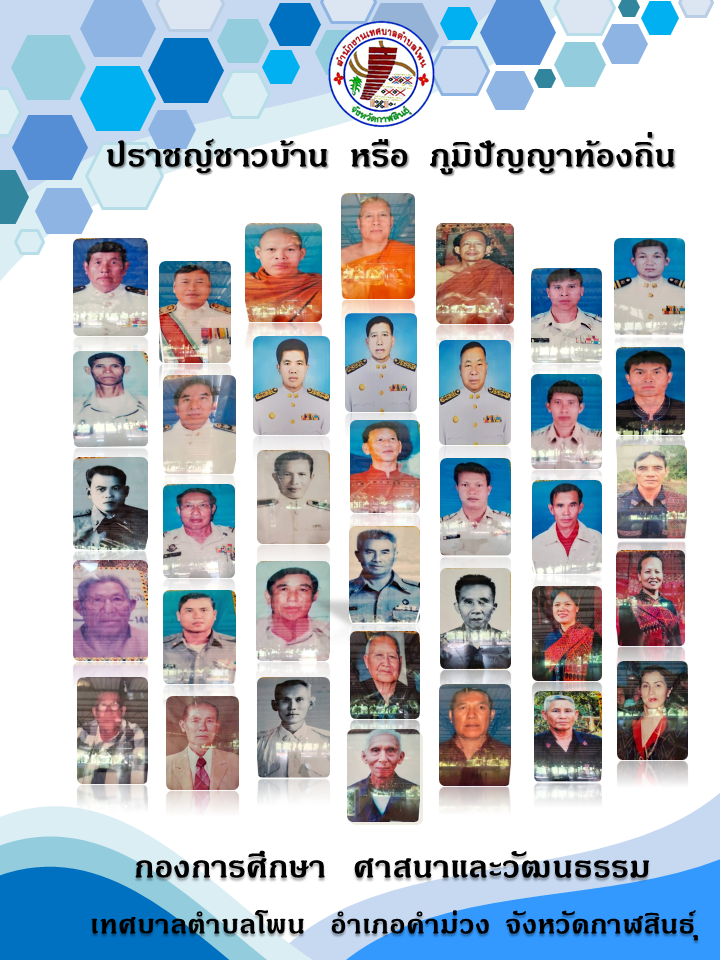 คำนำ 	 การจัดทำประวัติและผลงานบุคคลสำคัญในท้องถิ่นหรือที่เรียกว่าครูภูมิปัญญาไทย ที่ได้รับการยกย่องว่าเป็นปราชญ์ชาวบ้านนั้น เพื่อเป็นการศึกษาหาความรู้วัฒนธรรมท้องถิ่นชุมชนบ้านโพน มีบุคคลสำคัญที่ควรยกย่องและเชิดชูเกียรติและเพื่อเป็นการศึกษาค้นคว้าข้อมูลให้ผู้ที่สนใจได้สืบค้นได้ง่ายขึ้น เป็นฐานข้อมูลของสำนักงานเทศบาลตำบลโพน จากประสบการณ์ความคิดและวิถีการดำรงชีวิตของครูภูมิปัญญาไทยหรือที่ยกย่องกันว่าปราชญ์ชาวบ้าน แต่ละท่านล้วนเป็นขุมทรัพย์ทางปัญญาที่สำคัญของแผ่นดิน ซึ่งกลุ่มงานภูมิปัญญาท้องถิ่นขอแนะนำครูภูมิปัญญาไทยหรือปราชญ์ชาวบ้าน ที่น่าสนใจและเรียนรู้วิถีชีวิตของชาวบ้านโพนและเป็นการสืบสานวัฒนธรรมขนบธรรมเนียมคงอยู่สืบไปให้ลูกหลานได้เรียนรู้ถึงบุคคลสำคัญของคนในชุมชนของตัวเองให้ลูกหลานได้สืบสานวัฒนธรรมขนบธรรมเนียมอันดีงามและเป็นแนวทางการดำเนินชีวิตต่อไป 	ดังนั้น สำนักงานเทศบาลตำบลโพน จึงมีความสนใจที่จะศึกษาเรื่องวิถีชีวิตชาวผู้ไทยและศึกษาภูมิปัญญาชาวบ้านในเขตเทศบาลตำบลโพน ศึกษาครูภูมิปัญญาไทยหรือที่ยกย่องกันว่าปราชญ์ชาวบ้านในตำบลโพน ซึ่งเป็นผู้มีคุณงามความดีและเป็นบุคคลสำคัญของคนในชุมชน  เพื่อเป็นการยกย่องเชิดชูเกียรติและเป็นประโยชน์แก่ผู้ที่สนใจศึกษาหาความรู้ปราชญ์ชาวบ้านโพน จึงได้จัดทำฐานข้อมูลภูมิปัญญาท้องถิ่น/ปราชญ์ชาวบ้านในเขตพื้นที่รับผิดชอบของเทศบาลตำบลโพนขึ้นมา 								    คณะผู้จัดทำ 							 กองการศึกษา ศาสนาและวัฒนธรรม  							        (งานศาสนาและวัฒนธรรม)สารบัญเรื่อง   										หน้าประวัติข้อมูลบ้านโพน  อำเภอคำม่วง  จังหวัดกาฬสินธุ์					๑ - ๓ปราชญ์ชาวบ้าน   พระครูโพธิ์ชัยพัฒนคุณ (ฐานุตตโร) 					๔ - ๕ปราชญ์ชาวบ้าน  พระครูสันติธรรม  ประภาส  (พระครูสงบ) 				๖ - ๗ปราชญ์ชาวบ้าน  พระครูอิทธิโชติวรคุณ  (วเวส อิทธิโซโต)				๘ - ๙ปราชญ์ชาวบ้าน  นายท่า  วริวรรณ							๑๐ – ๑๑ปราชญ์ชาวบ้าน  นายบุญตอ  ศรีบุญจันทร์						๑๒ – ๑๓ปราชญ์ชาวบ้าน  นายแสร์  นามปัญญา							๑๔ – ๑๕ปราชญ์ชาวบ้าน  นายปรีชา  ชมภูจักร							๑๖ – ๑๗ปราชญ์ชาวบ้าน  นายเทอม  ศรีบัว							๑๘ – ๑๙ปราชญ์ชาวบ้าน  นายสมหวัง   พันธะลี							๒๐ – ๒๑ปราชญ์ชาวบ้าน  นางหนูวรรณ  ทะนาจันทร์						๒๒ – ๒๓ปราชญ์ชาวบ้าน  นางนงลักษณ์  ศรีบุญจันทร์						๒๔ – ๒๕ปราชญ์ชาวบ้าน  นายแสน  ศรีคิรินทร์							๒๖ – ๒๗ปราชญ์ชาวบ้าน  นายเยิง  จันทะมาตร						๒๘ – ๒๙ปราชญ์ชาวบ้าน  นายสัมฤทธิ์ ภูสาหัส							๓๐ – ๓๒ปราชญ์ชาวบ้าน  นายสุพัน  สุวงทา							๓๓ – ๓๔ปราชญ์ชาวบ้าน  นายนิพนธ์  อิงภู							๓๕ – ๓๗ปราชญ์ชาวบ้าน  นายทองมี  สระทอง							๓๘ – ๓๙ปราชญ์ชาวบ้าน  นายทรัพย์ เกษาพรม						๔๐ – ๔๒ปราชญ์ชาวบ้าน  นายประวิทย์  วงศ์เจริญ						๔๓ – ๔๕ปราชญ์ชาวบ้าน  นายสำเนียง  ปัสสะ							๔๖ – ๔๗ปราชญ์ชาวบ้าน  นายอุดม   หาระทา							๔๘ – ๔๙ปราชญ์ชาวบ้าน  นายทองสุข  คะมิชม						๕๐ – ๕๑ปราชญ์ชาวบ้าน  นายคำ  ภูจันหา							๕๒ – ๕๓ปราชญ์ชาวบ้าน  นายมูลทา  ดุลนีย์							๕๔ – ๕๕ปราชญ์ชาวบ้าน  นายดา  ติกาพันธ์							๕๖ – ๕๗สารบัญเรื่อง   										หน้าปราชญ์ชาวบ้าน  นายบุตร   ศรีบ้านโพน						๕๘ – ๕๙ปราชญ์ชาวบ้าน  นายคำมูล ลามุล							๖๐ – ๖๑ปราชญ์ชาวบ้าน  นายมูล ราชติกา							๖๒ – ๖๓ปราชญ์ชาวบ้าน  นายเคี่ยน  โพนะทา							๖๔ – ๖๖ปราชญ์ชาวบ้าน  นายกี  ราชติกา							๖๗ – ๖๘ปราชญ์ชาวบ้าน  นายชม  ไชยมหา							๖๙ – ๗๐ปราชญ์ชาวบ้าน  นายวิเศษ  ศรีบัว							๗๑ – ๗๒ปราชญ์ชาวบ้าน  นายหา  โพนะทา							๗๓ – ๗๔ปราชญ์ชาวบ้าน  นายรส  พันธะลี							๗๕ – ๗๖ปราชญ์ชาวบ้าน  นายสวัสดิ์  วงศ์เจริญ 						๗๗ – ๗๘ปราชญ์ชาวบ้าน  นายสม  คำภูษา							๗๙ – ๘๐  ภาคผนวก-๑-ประวัติข้อมูลชุมชนบ้านโพน ตำบลโพน อำเภอคำม่วง จังหวัดกาฬสินธุ์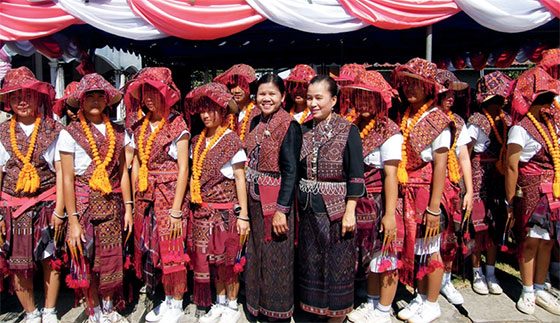  บ้านโพน วัฒนธรรมผู้ไทย ผ้าไหมแพรวา  มนต์ขลังที่บ้านโพน กาฬสินธุ์   	บ้านโพน หมู่ที่ 1 - 5 ตำบลโพน อำเภอคำม่วง จังหวัดกาฬสินธุ์ หมู่บ้านที่ยังคงเอกลักษณ์สำคัญของจังหวัดกาฬสินธุ์ นั่นคือ วัฒนธรรมผู้ไทย ผ้าไหมแพรวาบ้านโพน เป็นกลุ่มชนที่สืบเชื้อสายมาจากบรรพบุรุษของชาวผู้ไทย ซึ่งเคยมีถิ่นฐานอยู่ที่บริเวณสิบสองปันนาเอกลักษณ์และวัฒนธรรมของชาวผู้ไทย ได้แสดงออกให้เห็นผ่านวิถีการดำรงชีวิตของชาวบ้านโพน หมู่ที่ 1 - 5 อันสะท้อนถึงการพึ่งพาอาศัยอยู่ร่วมกันฉันท์พี่น้อง รวมทั้งความรักสามัคคีของชาวบ้านที่ร่วมกันสร้างชุมชนที่สงบงามและมีวัฒนธรรมการกินอยู่อย่างพอเพียงนับเป็นเสน่ห์ที่รอให้นักท่องเที่ยวทุกคนได้มาสัมผัสกับวิถีแห่งวัฒนธรรมผู้ไทยเสมือนเป็น“เมืองในฝันที่หยุดเวลารักษาอดีต” ไว้ให้ได้สัมผัสในวันนี้ความงามแห่งอัตลักษณ์ชุมชน 	ชาวผู้ไทยที่บ้านโพนมีลักษณะเฉพาะตัวที่โดดเด่น มีอัธยาศัยไมตรีอันดี อ่อนน้อมถ่อมตนมีความเอื้ออารีต่อบุคคลอื่นๆ ขยัน อดทน ซื่อสัตย์ต่อกัน มีความสมัครสมานสามัคคีเป็นน้ำหนึ่งใจเดียว หากจะทำการใดก็ทำโดยความพร้อมเพรียงกัน ทั้งยังมีความมุ่งมั่นในการรักษาวัฒนธรรมขนบธรรมเนียมประเพณีอันดีงามของตนไม่ว่าจะอยู่ที่ไหนยังคงรักษาเอกลักษณ์ของความเป็นผู้ไทยติดตัวไปตลอดโดยเฉพาะภาษาพูดการแต่งกายและการทอผ้าไหมแพรวามีการสืบทอดจากรุ่นสู่รุ่น หากไปเที่ยวบ้านโพนต้องพักอยู่กับครอบครัวชาวผู้ไทย (โฮมสเตย์) จะได้รับบรรยากาศอบอุ่นแบบพี่น้อง เนื่องจากชาวบ้านโพนเป็นคนสุภาพอ่อนโยนช่างเอาใจฝังลึกอยู่ในสายเลือด และยังนิยมขับกล่อมเครื่องดนตรี โปงลาง เพื่อให้ความเพลิดเพลินด้วย-๒-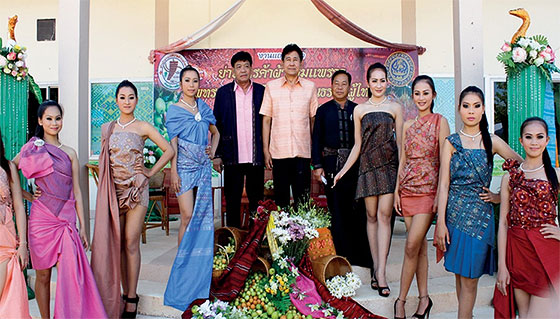 ผลิตภัณฑ์เด่น- ผ้าไหมแพรวา จุดเด่นมีลักษณะพิเศษเฉพาะตัวไม่ซ้ำกับสิ่งทอใดๆ ด้วยลวดลาย สีสันที่วิจิตร งดงาม สะดุดตา อีกทั้งมีกรรมวิธีการทอที่เน้นประดิษฐ์ลวดลายด้วยมือ เลือกใช้เส้นไหมน้อยหรือไหมยอดที่มีความเลื่อมมัน เงางาม และได้รับการยอมรับว่า “เป็นราชินีแห่งไหม”
- พุทรา จุดเด่น รสหวานกรอบอร่อย
- เครื่องจักสานจุดเด่นที่มีความละเอียด ลวดลาย ประณีต สวยงาม มีความคงทนถาวรแหล่งท่องเที่ยว- พระบรมธาตเจดีย์ฐิตสีลมมหาเถรานุสรณ์“พระอริยเวที” หรือ “หลวงปู่เขียน ฐิตสีโล” เป็นพระเถราจารย์ผู้ปฏิบัติตามพระธรรมวินัยอย่างเคร่งครัด
- ที่ทำการโครงการส่งเสริมการทอผ้าไหมแพรวาบ้าน มูลนิธิส่งเสริมศิลปาชีพในสมเด็จพระนางเจ้าสิริกิติ์ พระบรมราชินีนาถ ซึ่งเป็นสถานที่จำหน่ายผลิตภัณฑ์ระดับอำเภอและเป็นแหล่งเรียนรู้/ศึกษาดูงาน
- สวนพุทรา
- ศูนย์ศิลปวัฒนธรรมผู้ไทย ผ้าไหมแพรวาบ้านโพน เฉลิมพระเกียรติ ๖๐ พรรษา สมเด็จพระกนิษฐาธิราชเจ้า กรมสมเด็จพระเทพรัตนราชสุดา เจ้าฟ้ามหาจักรีสิรินธร มหาวชิราลงกรณวรราชภักดี สิริกิจการิณีพีรยพัฒน รัฐสีมาคุณากรปิยชาติ สยามบรมราชกุมารีประเพณี วัฒนธรรม-งานนมัสการพระบรมสารีริกธาตุ  ณ  พระบรมธาตุเจดีย์ฐิตสีลมหาเถรานุสรณ์  วัดป่ารังสีปาลิวันบ้านโพน  -งานเข้าวัดปฏิบัติธรรมเข้าอยู่ปริวาสกรรม  -บุญผะเหวดหรือบุญมหาชาติ (บุญเดือน ๔)-งานประเพณีงานสงกรานต์- งานประเพณีบุญบั้งไฟแพรวากาฬสินธุ์-งานเข้าพรรษา-งานออกพรรษา-๓--งานสืบสานประเพณีลอยกระทง-งานบุญกฐิน
- งานมหัศจรรย์ถิ่นผู้ไทย ราชินีไหมแพรวา พุทรานมบ้านโพน (Amazing Phuthai)สิ่งอำนวยความสะดวก- ศูนย์จำหน่ายผลิตภัณฑ์ OTOP ร้านค้าผ้าไหมแพรวา เครื่องจักสาน
- ครัวเรือนโฮมสเตย์ จำนวน ๑๑ หลัง
- ร้านอาหารภายในตำบล จำนวน 8 ร้าน เช่น อาหารพื้นบ้านจะเป็นอาหารธรรมชาติ
ตามฤดูที่ไม่มีสารพิษ เช่น แกงไก่บ้านใส่หน่อหวายอ่อน ๆ ต้มไก่บ้านแกงยอดอ้อยแกงหน่อไม้ซุปหางวัว ลาบเป็ด เมี่ยงปลา ลาบ ก้อย ส้มตำ ปลาเผา
- ป้อมยามตำรวจ
- โทรศัพท์ บริการอินเตอร์เน็ตตำบล
ผู้ประสานงาน- นางณฐอร  การถัก 	    ตำแหน่ง  ปลัดเทศบาล ปฏิบัติหน้าที่นายกเทศมนตรีตำบลโพน   
- นายสมพงษ์  สุริโย 	    ตำแหน่ง  รองปลัดเทศบาลตำบลโพน - นายศรีประวัติ  วิลาศรี  	    ตำแหน่ง  หัวหน้าฝ่ายบริหารงานการศึกษา- นางสาวนารีรัตน์ อินทะพล ตำแหน่ง  นักวิชาการวัฒนธรรม เบอร์โทรติดต่อ (กองการศึกษา) ๐-๔๓๐๑-๙๙๓๖การเดินทางบ้านโพนอยู่ห่างจากอำเภอประมาณ ๘ กิโลเมตร อยู่ห่างจากจังหวัดกาฬสินธุ์ ประมาณ 78 กิโลเมตร อยู่ห่างจากกรุงเทพมหานคร ประมาณ 598  กิโลเมตร-๔-ปราชญ์ชาวบ้าน  หรือ  ภูมิปัญญาท้องถิ่นสำนักงานเทศบาลตำบลโพน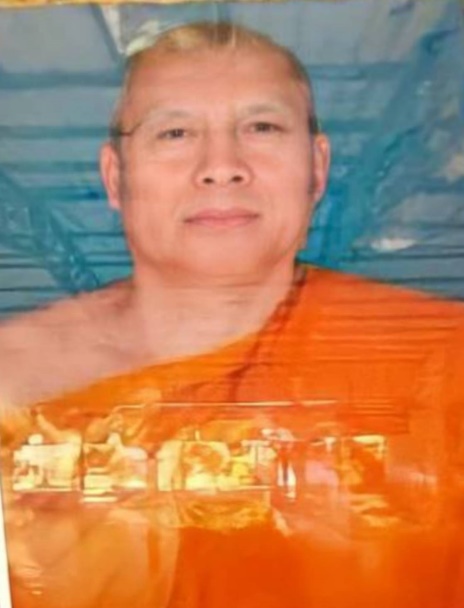 พระครูโพธิ์ชัยพัฒนคุณ (ฐานุตตโร) 
ปราชญ์ชาวบ้าน  ด้านพิธีการทางศาสนา-๕-ด้านพิธีการทางศาสนาพระครูโพธิ์ชัยพัฒนคุณ (ฐานุตตโร)ข้อมูลพื้นฐานชื่อเดิม  นายหนูไพร  เบาราญ  เกิดวันที่  ๖  มกราคม  พ.ศ.๒๔๙๖เป็นบุตรของนายเพชร  เบาราญ  และนางมล  เบาราญอุปสมบท  วันที่  ๑๓  มีนาคม  พ.ศ.๒๕๑๗  ณ  วัดโพธิ์พิพัฒนารามสูงเนิน  ตำบลโพนเป็นบุคคลสำคัญและมีผลงานดีเด่นดังนี้พ.ศ.๒๕๒๐  เป็นประธานหน่วยอบรมองค์การบริหารส่วนตำบลโพนพ.ศ.๒๕๒๔  เป็นครูสอนพระปริยัติธรรมประจำสำนักศาสนศึกษา  วัดกุดสิมคุ้มใหม่      	                อ.เขาวง  จ.กาฬสินธุ์พ.ศ.๒๕๒๔  เป็นกรรมการตรวจธรรมสนามหลวงพ.ศ.๒๕๒๕  เป็นครูสอนพระปริยัติธรรมประจำสำนักศาสนศึกษาวัดโพธิ์ชัยบ้านโพนพ.ศ.๒๕๔๐  เป็นผู้อำนวยการโรงเรียนเด็กก่อนเกณฑ์ภายในวัดโพธิ์ชัยบ้านโพนพ.ศ.๒๕๔๐  เป็นผู้อำนวยการศูนย์ศึกษาพระพุทธศาสนาวันอาทิตย์วัดโพธิ์ชัยบ้านโพน		       สมณศักดิ์พ.ศ.๒๕๓๐  เป็นพระครูสัญญาบัตร  เจ้าอาวาสชั้นตรีที่พระครูโพธิ์ชัยพัฒนาคุณพ.ศ.๒๕๓๘  เป็นพระครูโพธิ์ชัยพัฒนาคุณ  เจ้าคณะตำบลชั้นโทในราชทินนามเดิมพ.ศ.๒๕๓๘  เป็นพระครูสัญญาบัตร  รองเจ้าคณะอำเภอคำม่วงชั้นโท  ในราชทินนามเดิม-๖-ปราชญ์ชาวบ้าน  หรือ  ภูมิปัญญาท้องถิ่นสำนักงานเทศบาลตำบลโพน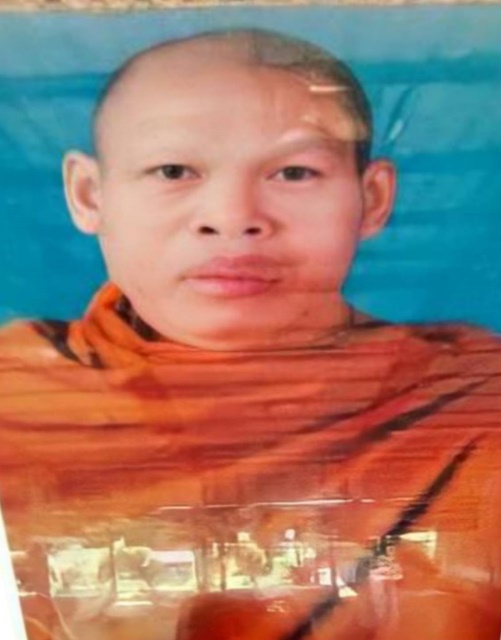 พระครูสันติธรรม  ประภาส  (พระครูสงบ) ปราชญ์ชาวบ้าน ด้านพิธีการทางศาสนา-๗-ด้านพิธีการทางศาสนาพระครูสันติธรรม  ประภาส  (พระครูสงบ)ข้อมูลพื้นฐานเกิดวันที่  ๒๐  เมษายน  พ.ศ.๒๕๐๒อุปสมบท  วันที่  ๖  สิงหาคม  พ.ศ.๒๕๒๒  ณ  วัดป่ารังสีปาลิวันเป็นบุคคลสำคัญและมีผลงานดีเด่นดังนี้-จบชั้นประถมศึกษาปีที่  ๔  โรงเรียนชุมชนโพนพิทยาคม-พ.ศ.๒๕๔๕  ได้รับพระครูชั้นตรี-พ.ศ.๒๕๕๒  ได้เลื่อนสมณศักดิ์เป็นพระครูชั้นโท-ปัจจุบัน  เป็นเจ้าอาวาสวัดป่ารังสีปาลิวัน-๖--๘-ปราชญ์ชาวบ้าน  หรือ  ภูมิปัญญาท้องถิ่นสำนักงานเทศบาลตำบลโพน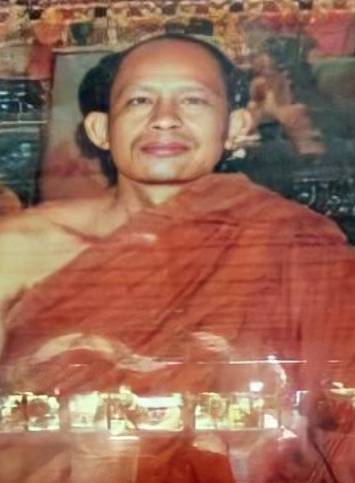 พระครูอิทธิโชติวรคุณ  (วเวส อิทธิโซโต)ปราชญ์ชาวบ้าน ด้านพิธีการทางศาสนา-๙-ด้านพิธีการทางศาสนาพระครูอิทธิโชติวรคุณ  (วเวส  อิทฺธิโชโต)ข้อมูลพื้นฐาน 	เกิดวันที่  ๑๔  มีนาคม  พ.ศ.๒๕๑๓  อุปสมบท  วันที่  ๕  มีนาคม  พ.ศ.๒๕๓๓เป็นบุคคลสำคัญและมีผลงานดีเด่นดังนี้- รับตำแหน่งเจ้าอาวาสวัดโพธิ์ศรีวิลัย  ปี  พ.ศ.๒๕๓๗- รับตำแหน่งเจ้าคณะตำบล  ปี  พ.ศ.๒๕๔๕- รับตำแหน่งพระอุปัชฌาย์  ปี  พ.ศ.๒๕๕๐- รับพระราชทินนามเป็นพระครูสัญญาบัตร  ปี  พ.ศ.๒๕๕๑-๑๐-ปราชญ์ชาวบ้าน  หรือ  ภูมิปัญญาท้องถิ่นสำนักงานเทศบาลตำบลโพน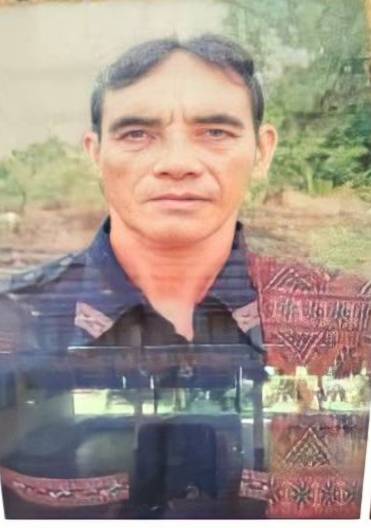 นายท่า  วริวรรณ
ปราชญ์ชาวบ้าน ด้านพิธีการทางศาสนา-๑๑-ด้านพิธีการทางศาสนานายท่า  วริวรรณข้อมูลพื้นฐานอายุ  ๕๗  ปี  เป็นบุตรของนายคำบา  วริวรรณ  และนางทองศรี  วริวรรณ  ที่อยู่  หมู่  ๕  ตำบลโพน  อ.คำม่วง  จ.กาฬสินธุ์ เป็นบุคคลสำคัญและมีผลงานดีเด่นดังนี้- จบการศึกษาชั้นประถมศึกษาปีที่  ๔- เป็นหมอสูตรประจำหมู่บ้าน-๑๒-ปราชญ์ชาวบ้าน  หรือ  ภูมิปัญญาท้องถิ่นสำนักงานเทศบาลตำบลโพน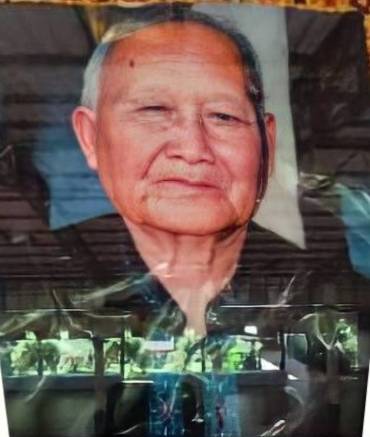 นายบุญตอ  ศรีบุญจันทร์ปราชญ์ชาวบ้าน ด้านพิธีการทางศาสนา-๑๓-ด้านพิธีการทางศาสนานายบุญตอ  ศรีบุญจันทร์ข้อมูลพื้นฐาน 	อายุ  ๘๑   ปี  อยู่บ้านเลขที่  ๖๘   หมู่ที่  ๔  ตำบลโพน  อำเภอคำม่วง  จังหวัดกาฬสินธุ์เป็นบุตรของ  นายผิว  ศรีบุญจันทร์  และ  นางหมาตรี  ศรีบุญจันทร์เป็นบุคคลสำคัญและมีผลงานดีเด่นดังนี้ 	เป็นปราชญ์ชาวบ้านด้านการอนุรักษ์ประเพณีดั้งเดิม  (เลี้ยงปู่ตา)  มีความเชื่อกันว่าวิญญาณของผีปู่ตาจะมีอำนาจในการดลบันดาลสิ่งต่าง ๆ  ให้แก่ชาวบ้านได้ตามที่ปรารถนาด้วยวิธีการบาหรือบน  ซึ่งเป็นการให้สินบนแก่ผีปู่ตา  ถ้าหากว่าสามารถทำให้เขาเหล่านั้นประสบผลสำเร็จตามที่ต้องการแล้วชาวบ้านก็จะนำเหล้าไห  ไก่ตัว  มาแก้บนหรือข้าวปลาอาหารคาว  หวานตามที่ชาวบ้านได้บนไว้  แต่ดอกไม้จะต้องเป็นดอกไม้สีขาว  หรือดอกพุดใส่กรวยใบตอง  ๑  คู่  ธูปเทียน  ๒  เล่ม  ผูกติดกับตาแหลว  จำนวน  ๔  อัน  โดยมีเฒ่าจ้ำเป็นผู้ประกอบพิธีอัญเชิญดวงวิญญาณผีปู่ตามารับเอาเครื่องเซ่นสังเวยต่าง ๆ  พิธีกรรมการเลี้ยงผีปู่ตาเป็นความเชื่อของชาวอีสานที่มีความรัก  ความผูกพันกับภูตผีของบรรพบุรุษ  ด้วยความเชื่อที่ว่าบรรพบุรุษยังมีความรัก  ความห่วงใย	แก่บุตรหลานอยู่เสมอ  จึงพร้อมใจกันจัดหาที่พักและเลี้ยงดูเพื่อคอยสนองในพระคุณของบรรพบุรุษ-๑๔-ปราชญ์ชาวบ้าน  หรือ  ภูมิปัญญาท้องถิ่นสำนักงานเทศบาลตำบลโพน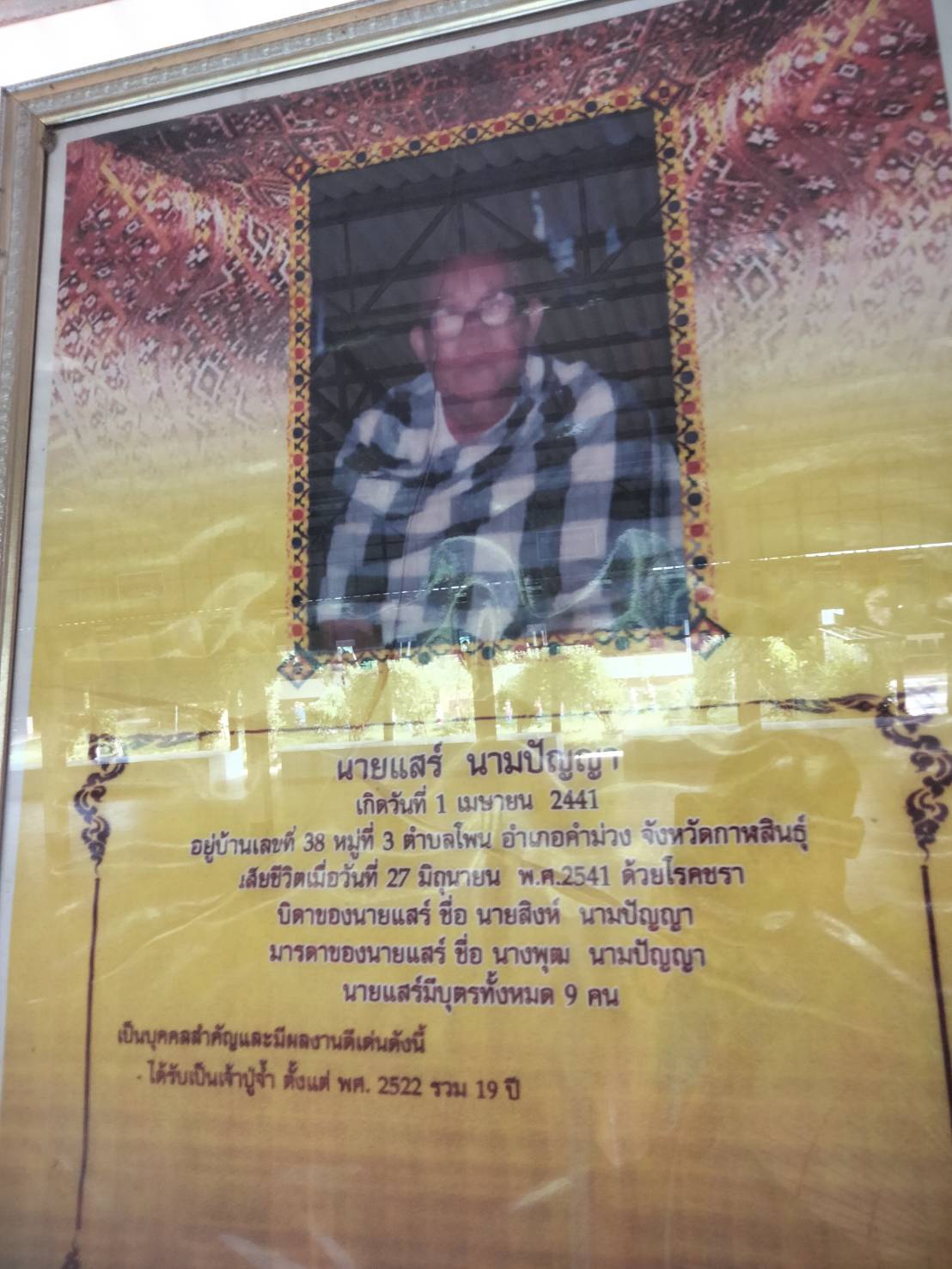 นายแสร์  นามปัญญาปราชญ์ชาวบ้าน  ด้านพิธีการทางศาสนา-๑๕-ด้านพิธีการทางศาสนานายแสร์  นามปัญญาข้อมูลพื้นฐานเกิดวันที่  ๑  เมษายน  ๒๔๔๑  อยู่บ้านเลขที่  ๓๘   หมู่ที่   ๓  ตำบลโพน  อำเภอคำม่วง  จังหวัดกาฬสินธุ์  เสียชีวิตเมื่อวันที่  ๒๗  มิถุนายน  พ.ศ.๒๕๔๑  ด้วยโรคชราบิดาของนายแสร์  ชื่อ  นายสิงห์  นามปัญญามารดาของนายแสร์  ชื่อ  นางพุฒ  นามปัญญานายแสร์มีบุตรทั้งหมด  ๙  คน เป็นบุคคลสำคัญและมีผลงานดีเด่นดังนี้ได้รับเป็นเจ้าปู่จ้ำ  ตั้งแต่  พ.ศ.๒๕๒๒  รวม  ๑๙  ปี-๑๖-ปราชญ์ชาวบ้าน  หรือ  ภูมิปัญญาท้องถิ่นสำนักงานเทศบาลตำบลโพน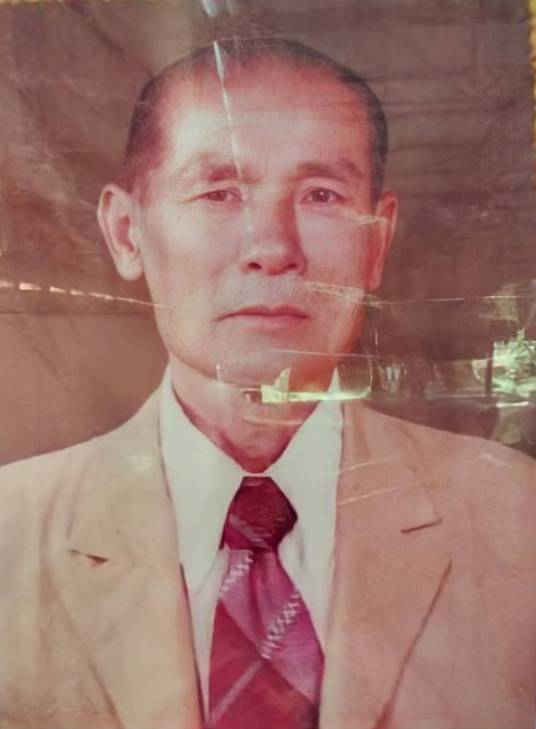 นายปรีชา  ชมภูจักร
ปราชญ์ชาวบ้าน ด้านครูผู้ทรงคุณค่าแห่งแผ่นดิน-๑๗-ด้านครูผู้ทรงคุณค่าแห่งแผ่นดินนายปรีชา  ชมพูจักรข้อมูลพื้นฐานเกิดเมื่อวันที่   ๕  พฤษภาคม  พ.ศ.  24๖๕  ที่บ้านโพน  ต.โพน  อ.คำม่วง  จ.กาฬสินธุ์ 	บิดาชื่อนายลุน  ชมภูจักร  มารดาชื่อ  นางเวิน   ชมพูจักรปัจจุบันอยู่บ้านเลขที่  ๑๓๒  หมู่  ๑   ตำบลโนนบุรี  อำเภอสหัสขันธ์  จังหวัดกาฬสินธุ์ประวัติการศึกษาพ.ศ.๒๔๗๘  จบชั้นประถมปีที่  ๔  โรงเรียนประชาบาลตำบลโพน ๑  (โพนพิทยาคม)พ.ศ.๒๔๘๔  จบชั้นมัธยมปีที่  ๖  โรงเรียนกาฬสินธุ์พิทยาสรรพ์พ.ป.(ประกาศนียบัตรครูพิเศษประถมศึกษาพ.ป.(ประกาศนียบัตรครูพิเศษมัธยมศึกษาเภสัชกรรมแผนโบราณ  โหราศาสตร์  สาขาหัตถศาสตร์  สมาคมโหรแห่งประเทศไทยประวัติการรับราชการ  พ.ศ.๒๔๘๕  ครูโรงเรียนประชาบาลตำบลโพน  ๑  (โพนพิทยาคม)พ.ศ.๒๔๘๘  ครูโรงเรียนไตรมิตรวิทยาเสริม  อ.สมเด็จ  จ.กาฬสินธุ์  พ.ศ.๒๕๙๗  ครูโรงเรียนสหัสขันธ์พิทยาคาร  อ.สหัสขันธ์  จ.กาฬสินธุ์พ.ศ.๒๕๐๐  ครูใหญ่โรงเรียนสหัสขันธ์พิทยาคาร  อ.สหัสขันธ์  จ.กาฬสินธุ์พ.ศ.๒๕๒๓  ครูใหญ่โรงเรียนจุมจังพลังราษฎร์  ต.จุมจัง  อ.กุฉินารายณ์  จ.กาฬสินธุ์๓๐  กันยายน  ๒๕๒๕  เกษียณอายุราชการ-๑๘-ปราชญ์ชาวบ้าน  หรือ  ภูมิปัญญาท้องถิ่นสำนักงานเทศบาลตำบลโพน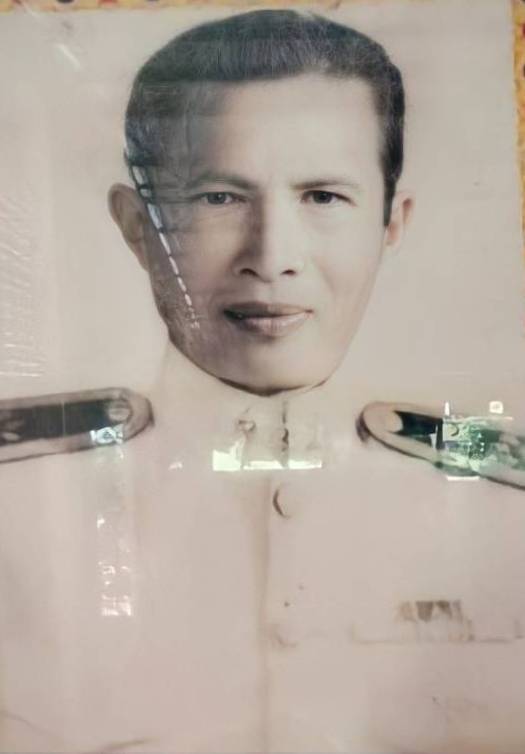 นายเทอม  ศรีบัวปราชญ์ชาวบ้าน  ด้านครูผู้ทรงคุณค่าแห่งแผ่นดิน-๑๙-ด้านครูผู้ทรงคุณค่าแห่งแผ่นดินนายเทอม  ศรีบัวข้อมูลพื้นฐานเกิดเมื่อวันที่   ๑๔  สิงหาคม  พ.ศ.  ๒๔๖๙  ที่บ้านโพน  ต.โพน  อ.คำม่วง  จ.กาฬสินธุ์บิดาชื่อนายพา  ศรีบัว  มารดาชื่อ  นางมาลี   ศรีบัวปัจจุบันอยู่บ้านเลขที่  ๑๐๔  หมู่  ๓   ตำบลทุ่งคลอง  อำเภอคำม่วง  จังหวัดกาฬสินธุ์ประวัติการศึกษาพ.ศ.๒๔๘๐  จบชั้นประถมปีที่  ๔  โรงเรียนประชาบาลประจำตำบลวัดเครือวัลย์  ๑              (วัดเครือวัลย์วรวิหาร)พ.ศ.๒๔๘๖  จบชั้นประถมปีที่  ๖  โรงเรียนมัธยมวัดบวรนิเวศ  จว.พระนครประวัติการรับราชการ  ๑  กันยายน  พ.ศ.๒๔๘๘  ครูน้อยโรงเรียนประชาบาลตำบลโพน  ๑  (โพนพิทยาคม)๑๐  ตุลาคม  พ.ศ.๒๔๙๕  ครูโรงเรียนวัดบ้านคำพิมูล          ๓๐  กันยายน  พ.ศ.๒๕๒๙  เกษียณอายุราชการ๑๑  มิถุนายน  พ.ศ.๒๕๕๔  ถึงแก่กรรม-๒๐-ปราชญ์ชาวบ้าน  และ  ภูมิปัญญาท้องถิ่นสำนักงานเทศบาลตำบลโพน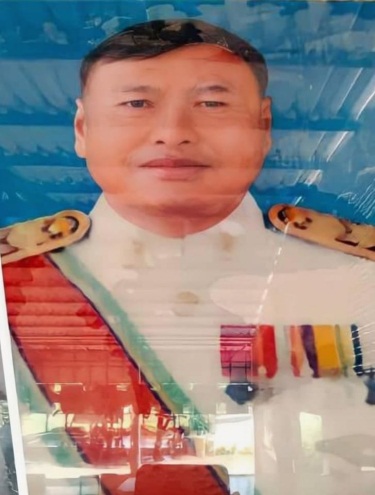 นายสมหวัง   พันธะลีปราชญ์ชาวบ้าน  ด้านครูผู้ทรงคุณค่าแห่งแผ่นดิน-๒๑-ด้านครูผู้ทรงคุณค่าแห่งแผ่นดินนายสมหวัง   พันธะลีข้อมูลพื้นฐานที่อยู่  ๑๕๔  หมู่  ๘  บ้านใหม่ชัยมงคล  ตำบลโพน  อำเภอคำม่วง  จังหวัดกาฬสินธุ์โทรศัพท์  ๐:๔๓๘๕-๖๐๓๗  ,  ๐-๑๐๕๖-๓๘๗๓เป็นบุคคลสำคัญและมีผลงานดีเด่น   ดังนี้ตำแหน่งหน้าที่การงาน  ศึกษานิเทศก์  เชี่ยวชาญ  ผอ. กลุ่มนิเทศ  ติดตามและประเมินผลการจัดการศึกษา สำนักงานเขตพื้นที่การศึกษากาฬสินธุ์  เขต ๑  โทรศัพท์  ๐๔๓๘๑-๑๙๐๗โทรสาร  ๐-๔๓๘๑-๑๒๑๑     E-mall : sup_kan๑@hotmail.comEmail : puntalee๑@hotmail.com , somwangpuntalee@yahao.comประสบการณ์รับราชการปฏิบัติหน้าที่ครูผู้สอน  ๑๑  ปีดำรงตำแหน่งผู้ช่วยผู้บริหารการศึกษา  ๓  ปีดำรงตำแหน่งศึกษานิเทศก์  ๖-๘  สำนักงานการประถมศึกษาอำเภอคำม่วง  ๙  ปีดำรงตำแหน่งศึกษานิเทศก์  ๘  สำนักงานการประถมศึกษาจังหวัดกาฬสินธุ์  ๓  ปีดำรงตำแหน่งศึกษานิเทศก์  ๙  สำนักงานเขตพื้นที่การศึกษากาฬสินธุ์  เขต ๑   จำนวน  ๓  ปีปัจจุบันดำรงตำแหน่ง  ศึกษานิเทศก์เชี่ยวชาญ  ปฏิบัติหน้าที่ผู้ชำนาญการนิเทศ  ติดตามและประเมินผลการจัดการศึกษา  สพป.  กาฬสินธุ์  เขต  ๑-๒๒-ปราชญ์ชาวบ้าน  หรือ  ภูมิปัญญาท้องถิ่นสำนักงานเทศบาลตำบลโพน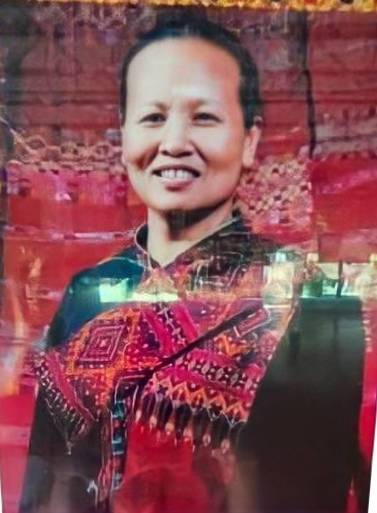 นางหนูวรรณ  ทะนาจันทร์
ปราชญ์ชาวบ้าน  ด้านการทอผ้าไหมแพรวา-๒๓-ด้านการทอผ้าไหมแพรวานางหนูวรรณ  ทะนาจันทร์ข้อมูลพื้นฐานเกิดเมื่อวันที่   ๕  มีนาคม  พ.ศ.  ๒๕๐๙  อายุ  ๔๖  ปี  อยู่บ้านเลขที่  ๑๓๒  หมู่ที่  ๑  ตำบลโพน  อำเภอคำม่วง  จ.กาฬสินธุ์บิดาชื่อนายสุทธิ  โพนะทา  มารดาชื่อ  นางกงใจ   ปัสสะเป็นบุคคลสำคัญและมีผลงานดีเด่นดังนี้-ประธาน  สหกรณ์ศูนย์ศิลปะชีพทอผ้าไหมแพรวาบ้านโพนกาฬสินธุ์  จำกัด-ประธาน  กลุ่มอาชีพสัตรีทอผ้าไหมแพรวาบ้านโพน-ประธาน  กลุ่มแม่บ้านเกษตรบ้านโพน-ประธาน  ศูนย์เศรษฐกิจชุมชนครบวงจร  อำเภอคำม่วง-ประธาน  พัฒนาบทบาทสัตรีตำบลโพน-กรรมการ  ธนาคารหมู่บ้านโพน  ม.๑-กรรมการ  กองทุนหมู่บ้านโพน  ม.๑-กรรมการ  สถานศึกษาโรงเรียนชุมชนโพนพิทยาคม-กรรมการ  ชุมชนเศรษฐกิจ  พอเพียง  ม.๑ผลงานที่ได้รับ  รางวัลพระราชทานจากสมเด็จพระนางเจ้าพระบรมราชินีนาถ-ปี  ๒๕๔๐  รางวัลชมเชย  (ผ้าแพรวา  ๑๐  ลาย)-ปี  ๒๕๔๓  รางวัล  ที่  ๒  (ผ้าแพรวา  ๑๐  ลาย) -ปี  ๒๕๔๖  รางวัลชมเชย  (ผ้าแพรวา  ๑๐  ลาย)
	-ปี  ๒๕๔๗  รางวัล  ที่  ๓  (ผ้าแพรวา  ๑๐  ลาย)-๒๓--๒๔-ปราชญ์ชาวบ้าน  หรือ  ภูมิปัญญาท้องถิ่นสำนักงานเทศบาลตำบลโพน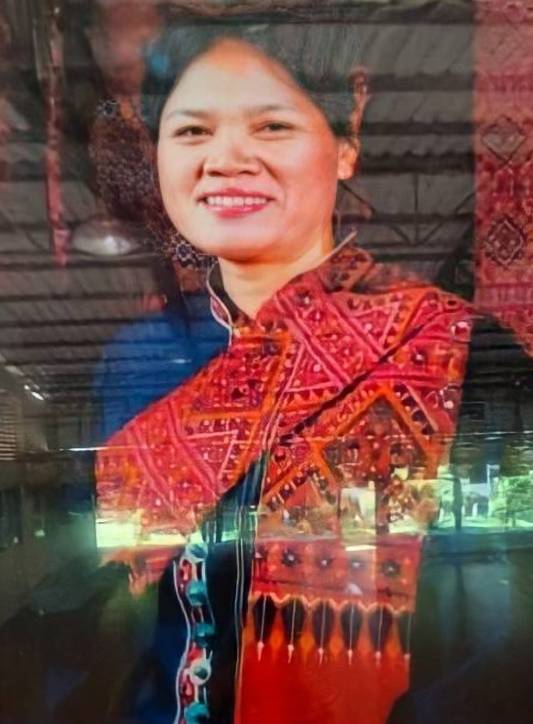 นางนงลักษณ์  ศรีบุญจันทร์ปราชญ์ชาวบ้าน ด้านการทอผ้าไหมแพรวา-๒๕-ด้านการทอผ้าไหมแพรวานางนงลักษณ์  ศรีบุญจันทร์ข้อมูลพื้นฐานอายุ  ๕๒  ปี  เป็นบุตรของนายศิลา  มิลละวงษ์  และนางสวย  มิลละวงษ์     นายกัน
 ศรีบุญจันทร์  มีบุตรธิดารวมกัน  ๒  คน  ที่อยู่เลขที่  ๖๒  หมู่  ๑  ตำบลโพน  อ.คำม่วง  จ.กาฬสินธุ์ ประวัติการศึกษา-จบชั้นประถมปีที่  ๖  เป็นบุคคลสำคัญและมีผลงานดีเด่นดังนี้	นางนงลักษณ์  ศรีบุญจันทร์  เป็นบุคคลดีเด่นที่ได้รับรางวัลมากมายจากการที่อุทิศตนเพื่อประโยชน์ส่วนรวม  อาทิ  เช่น  เป็นวิทยากรรับเชิญ  สาธิตการถ่ายทอดความรู้ทางด้านศิลปะ
การทอผ้าไหมแพรวาให้กับหน่วยงานภาครัฐและเอกชนมากมาย  ตลอดจนเป็นผู้นำชาวบ้านสร้างงานสร้างรายได้ให้แก่ชุมชนจนทำให้กลุ่มได้รับรางวัลต่าง ๆ ดังนี้	-ได้รับโล่ห์เกียรติคุณ  “หมู่บ้านหัตถกรรมดีเด่น”	-รางวัลประกาศเกียรติคุณเนื่องในงาน  “หัตศิลป์  ถิ่นอีสาน”  จากกระทรวงพาณิชย์	-ได้รับรางวัลชนะเลิศการประกวดกลุ่มแม่บ้านเกษตรกรดีเด่นระดับจังหวัดกาฬสินธุ์	-ได้รับใบประกาศเกียรติคุณในงานประกวดผ้าไหมภาคตะวันออกเฉียงเหนือ  จากสมเด็จพระนางเจ้าสิริกิติ์  พระบรมราชินีนาถ  พระบรมราชชนนีพันปีหลวง	-ได้รับรางวัลอื่น ๆ  อีกมากมายตลอดจนได้รับแพร่ศิลปวัฒนธรรมการทอผ้าไหมแพรวาที่ประเทศญี่ปุ่น-๒๓--๒๖-ปราชญ์ชาวบ้าน  หรือ  ภูมิปัญญาท้องถิ่นสำนักงานเทศบาลตำบลโพน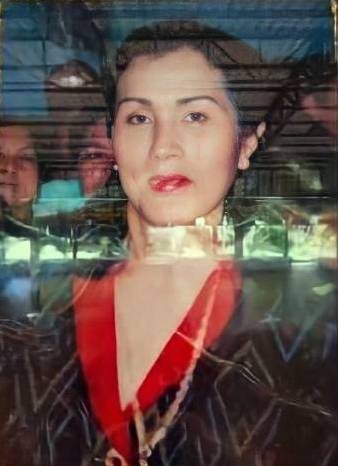 นายแสน  ศรีคิรินทร์
ปราชญ์ชาวบ้าน  ด้านบุคคลสำคัญชุมชนตำบลโพน-๒๗-ด้านบุคคลสำคัญชุมชนตำบลโพนนายแสน  ศรีคิรินทร์ข้อมูลพื้นฐาน-เกิดเมื่อวันที่  ๑๘  เมษายน  พ.ศ.๒๔๙๕  เป็นบุตรของ  นายสี  ศรีคิรินทร์                                 กับ  นางเภา  ศรีคิรินทร์  สำเร็จการศึกษา  ชั้นประถมศึกษาปีที่  ๔  ที่โรงเรียนชุมชนโพนพิทยาคม   ปัจจุบัน  ประกอบอาชีพส่วนตัวที่ประเทศเยอรมนีเป็นบุคคลสำคัญและมีผลงานดีเด่นดังนี้-นายแสน  ศรีคิรินทร์  ได้รับบริจาคเงินส่วนตัวสร้างอาคารเรียนชั้นเดียว  ๔  ห้องเรียน  ใช้ชื่อว่าอาคารแสนประชาอุทิศ  และยังได้สร้างอาคารแสน  ศรีคิรินทร์  ๑  หลัง  มูลค่า  ๒๖๘,๗๙๖.-บาท  ปี  ๒๕๔๓  ใช้เป็นห้องสมุดของโรงเรียนให้นักเรียนได้ค้นคว้าหาความรู้  ต่อมาปี  พุทธศักราช  ๒๕๕๒  ได้ปรับเปลี่ยนเป็นห้องผู้บริหารและห้องธุรการ-๒๘-ปราชญ์ชาวบ้าน  หรือ  ภูมิปัญญาท้องถิ่นสำนักงานเทศบาลตำบลโพน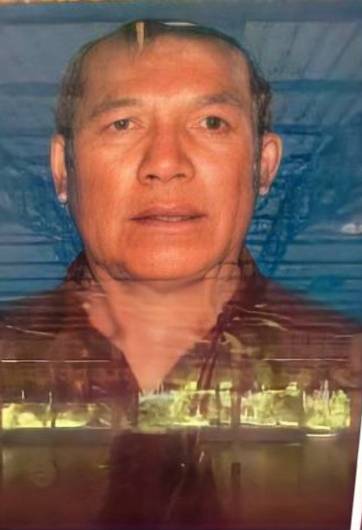 นายเยิง  จันทะมาตรปราชญ์ชาวบ้าน  ด้านบุคคลสำคัญชุมชนตำบลโพน-๒๙-ด้านบุคคลสำคัญชุมชนตำบลโพนนายเยิง  จันทะมาตรข้อมูลพื้นฐาน 	เป็นบุตรของนายบิน  จันทะมาตร  และนางเทือง  จันทะมาตรปัจจุบันสมรสกับนางทองสา  ภูมิรินทร์  มีบุตรี  ๑  คน  คือ  นางอรอุมา  โคสาลีสมรสกับนายสุริยา  โคสาลี  มีบุตรด้วยกัน  ๒  คนเป็นบุคคลสำคัญและมีผลงานดีเด่นดังนี้-จบชั้นประถมศึกษาปีที่  ๔  ที่โรงเรียนชุมชนโพนพิทยาคม-เป็นผู้อุปการะคุณต่อโรงเรียนชุมชนโพนพิทยาคม  โดยสร้าง  หอพระพุทธรูป  มูลค่า  ๑๐๐,๐๐๐ บาท  พระพุทธจันทะระมัตตะโชติ  พร้อมด้วยต้นดอกเงิน  มูลค่า  ๑๐๐,๐๐๐  บาท  รวมทั้งสิ้น  ๒๐๐,๐๐๐  บาท  มอบให้เป็นสมบัติของโรงเรียนชุมชนโพนพิทยาคม  เพื่อเป็นการที่เคารพกราบไหว้เพื่อความเป็นสิริมงคลแก่คณะครู  นักเรียน  ชาวบ้านโพน  และบุคคลทั่วไป-ได้รับการยกย่องให้เป็นศิษย์เก่ายอดเยี่ยม  ในงานศิษย์เก่าเหลืองแดง  โฮมพาแลง  เชยภูไทสะใภ้บ้านโพน  ครั้งที่  ๕  เมื่อวันที่  ๓๑  ธันวาคม  ๒๕๕๔-๓๐-ปราชญ์ชาวบ้าน  และ  ภูมิปัญญาท้องถิ่นสำนักงานเทศบาลตำบลโพน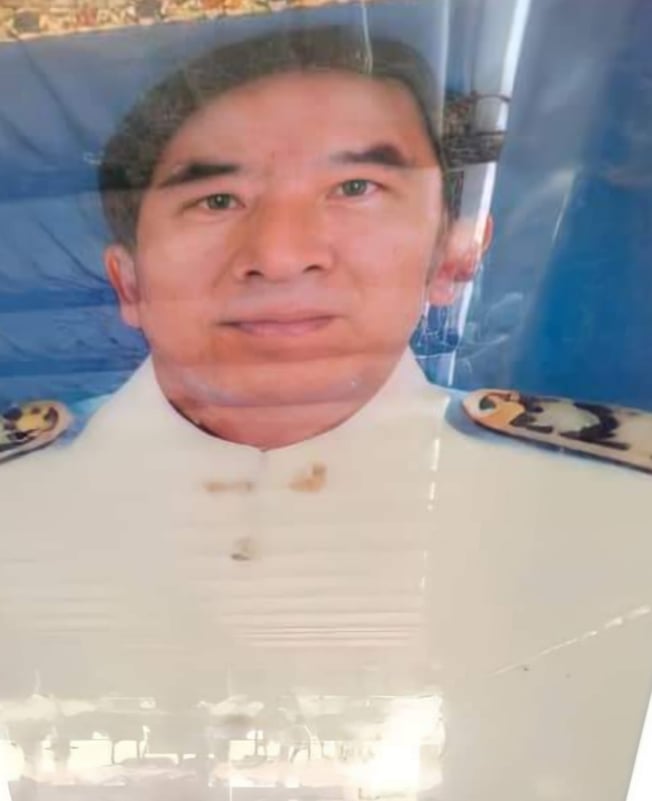 นายสัมฤทธิ์ ภูสาหัสปราชญ์ชาวบ้าน   ด้านบุคคลสำคัญชุมชนตำบลโพน-๓๑-ด้านบุคคลสำคัญชุมชนตำบลโพนนายสัมฤทธิ์ ภูสาหัสข้อมูลพื้นฐาน
	เกิดวันที่ ๘  เดือน  เมษายน  ๒๔๙๑  บ้านเลขที่  ๒  บ้านโพน  ตำบลโพน  อำเภอคำม่วง  จังหวัดกาฬสินธุ์  ๔๖๑๘๐    บิดาชื่อ  นายป้อง  ภูสาหัส   มารดาชื่อ  นางบุญมา  ภูสาหัสมีพี่น้องร่วมบิดามารดา  จำนวน  ๕  คน  คือ๑. นายเตี๋ยน  ภูสาหัส			อาชีพเกษตรกรรม		ถึงแก่กรรม๒. นาวาอากาศเอกแช่ม  ภูสาหัส	อาชีพรับราชการ		ถึงแก่กรรม๓. นายสุทัศน์  ภูสาหัส			อาชีพเกษตรกรรน		ยังมีชีวิตอยู่๔. นางเลิง  บุตรผา			อาชีพเกษตรกรรม		ยังมีชีวิตอยู่๕. นายสัมฤทธิ์  ภูสาหัส		อาชีพข้าราชการบำนาญ	ยังมีชีวิตอยู่การศึกษาพ.ศ. ๒๕๐๐-๒๕๐๔  เรียนชั้นประถมศึกษาปีที่ ๑-๔  ที่โรงเรียนชุมชนโพนพิทยาคม 
 ต.โพน  อ.สหัสขันธ์ จ.กาฬสินธุ์พ.ศ. ๒๕๐๕-๒๕๐๗  เรียนชั้นมัธยมศึกษาปีที่   ๑-๓  ที่โรงเรียนสหัสขันธ์  อ.สหัสขันธ์  
จ.กาฬสินธุ์พ.ศ. ๒๕๐๘-๒๕๑๒  เรียนชั้นมัธยมศึกษาปีที่   ๔-๘  (มศ.๔-๕)  โรงเรียนวิทยาวรรณาลัย ดอนเมือง  กรุงเทพมหานครพ.ศ. ๒๕๑๓-๒๕๑๔  เข้าเรียนโรงเรียนป่าไม้แพร่ชีวิตรับราชการพ.ศ. ๒๕๑๕  บรรจุเป็นนักงานป่าไม้ชั้นจัตวา  อันดับ  ๓  ที่สำนักงานป่าไม้เขต  จังหวัดขอนแก่น-๓๒-พ.ศ. ๒๕๒๓  เป็นหัวหน้าหน่วยป้องกันรักษาป่า  ร.ก. ๑  ปากช่อง  ภูเวียง  จ.เลยพ.ศ. ๒๕๒๓  ดำรงตำแหน่งผู้ช่วยหัวหน้าหน่วยรักษาป่า  ร.ก. ๑  ดงลาน  ต่อมาได้รับการแต่งตั้งไปดำรงตำแหน่งหัวหน้าสถานีวนกรรม  ผานกเค้า  อ.ชุมแพ  จ.ขอนแก่นพ.ศ. ๒๕๒๘  ย้ายไปดำรงตำแหน่งที่กรมป่าไม้ กรุงเทพมหานคร  เวลา  ๕  เดือน จึงได้รับการแต่งตั้งไปปฏิบัติงานโครงการวิจัยใจกล้า(เป็นโครงการร่วมไทย-ญี่ปุ่น)  อ.สแกลาส  
จ.นครราชสีมา  เป็นเวลา  ๒  ปีพ.ศ. ๒๕๓๐  ดำรงตำแหน่งหัวหน้าศูนย์เพาะชำกล้าไม้นครพนม  จ.นครพนมพ.ศ. ๒๕๓๖  ดำรงตำแหน่งป่าไม้อำเภอบ้านแพง จ.นครพนมพ.ศ. ๒๕๓๘  ดำรงตำแหน่งป่าไม้อำเภอธาตุพนม จ.นครพนม  เป็นเวลา  ๖  เดือน  จึงได้แต่งตั้งให้ดำรงตำแหน่ง  ป่าไม้อำเภอเรณูนคร  จ.นครพนม   อีก  ๕  เดือนพ.ศ. ๒๕๓๙  ได้รับแต่งตั้งไปดำรงตำแหน่งหัวหน้าป้องกันรักษาป่าที่เลย(เอราวัณ)  และรักษาการป่าไม้อำเภอเอราวัณอีกตำแหน่งหนึ่งพ.ศ. ๒๕๔๑  ดำรงตำแหน่งป่าไม้อำเภอภูเรือและนาด้วง  อ.เมือง  จ.เลยชีวิตครอบครัว	ได้สมรสกับ  นางรุจิเรษ  ภูสาหัส  (ช้างอินทร์)  อาจารย์  ๒  ระดับ  ๗  โรงเรียนเลยพิทยาคม  จ.เลย  มีบุตรบุญธรรม  ๑  คน  คือ  นางสาวจิระภา  ภูสาหัส  อายุ  ๑๙  ปี  กำลังศึกษาอยู่คณะศึกษาศาสตร์  มหาวิทยาลัยรามคำแหง-๓๓-ปราชญ์ชาวบ้าน  และ  ภูมิปัญญาท้องถิ่นสำนักงานเทศบาลตำบลโพน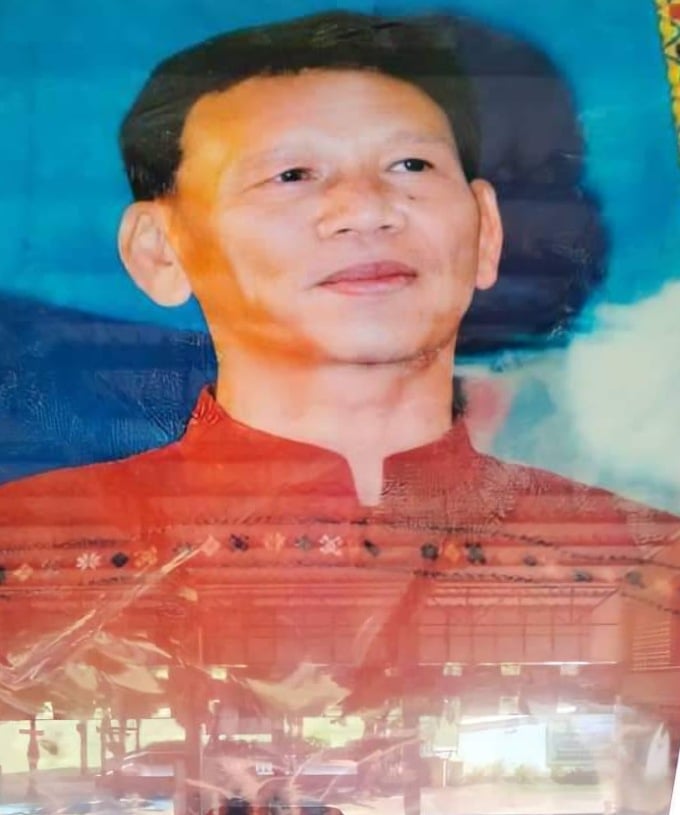 นายสุพัน  สุวงทาปราชญ์ชาวบ้าน   ด้านครูผู้ทรงคุณค่าแห่งแผ่นดิน
และผู้นำชุมชนดีเด่น-๓๔-ด้านครูผู้ทรงคุณค่าแห่งแผ่นดินและผู้นำชุมชนดีเด่นนายสุพัน  สุวงทาข้อมูลพื้นฐาน	เกิดวันที่  ๑๕  เดือน  มกราคม  พ.ศ. ๒๔๙๗	เป็นบุตรของ  นายชด  สุวงทา   และนางบุดดา  สุวงทา	ที่อยู่  บ้านเลขที่  ๖๗  หมู่  ๕  ตำบลโพน  อำเภอคำม่วง  จังหวัดกาฬสินธุ์เป็นบุคคลสำคัญและมีผลงานดีเด่น  ดังนี้ระดับการศึกษา  ปริญญาโท  สาขาบริหารการศึกษาผลงานที่ภาคภูมิใจข้าราชการบำนาญ  ของสำนักงานเขตพื้นที่การศึกษาประถมศึกษากาฬสินธุ์  เขต ๓เป็นคณะกรรมการเขตพื้นที่การศึกษาประถมศึกษากาฬสินธุ์  เขต ๓  ในปี  ๒๕๕๓ - ปัจจุบันอดีตผู้อำนวยการโรงเรียนชุมชนโพนพิทยาคมเป็นคณะกรรมการสถานศึกษาวิทยาลัยการอาชีพคำม่วงได้รับเลือกให้เป็นพ่อดีเด่นระดับอำเภอคำม่วง  ประจำปี  ๒๕๕๐ปัจจุบันดำรงตำแหน่งนายกเทศมนตรีตำบลโพน  -๓๕-ปราชญ์ชาวบ้าน  และ  ภูมิปัญญาท้องถิ่นสำนักงานเทศบาลตำบลโพน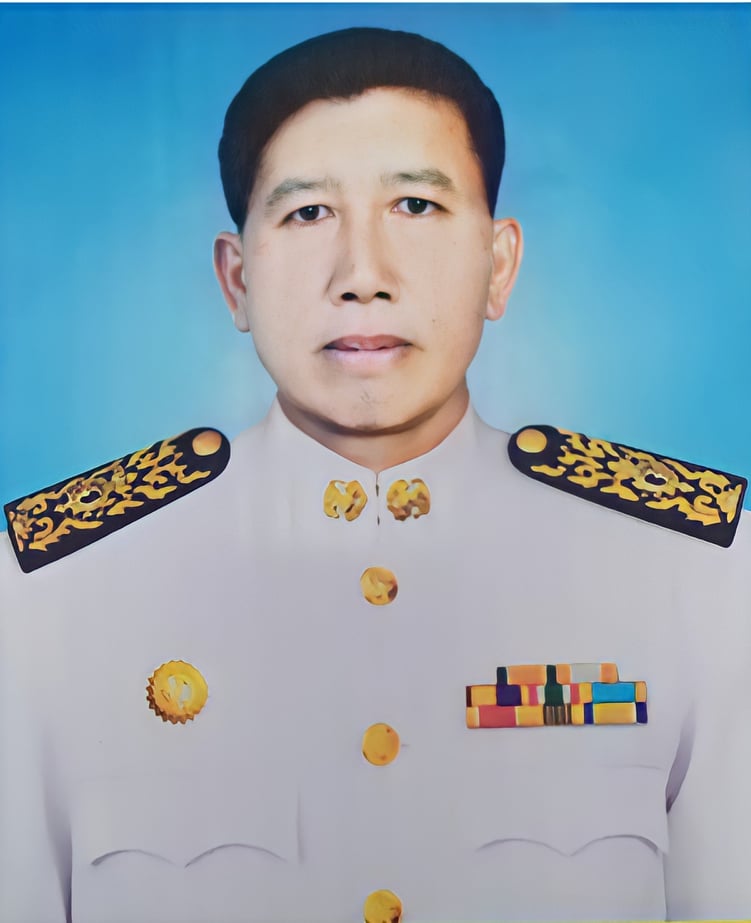 นายนิพนธ์  อิงภูปราชญ์ชาวบ้าน   ด้านผู้นำชุมชนดีเด่น-๓๖-ด้านผู้นำชุมชนดีเด่นนายนิพนธ์ อิงภูเป็นบุคคลสำคัญและมีผลงานดีเด่น   ดังนี้๑. เมื่อปี  พ.ศ. ๒๕๔๓  ได้รับเลือกตั้งเข้าเป็นสมาชิกสภาเทศบาลตำบลโพน๒. เมื่อปี  พ.ศ. ๒๕๔๔-๒๕๔๕  ได้รับตำแหน่งนายกเทศมนตรีตำบลโพนได้ก่อสร้างสำนักงานเทศบาลขึ้นที่บริเวณหนองสิม   และได้จัดตั้งศูนย์วัฒนธรรมผู้ไทยบ้านโพนขึ้นก่อสร้างบ้านผู้ไทยโบราณ  จำนวน  ๔  หลังและปรับปรุงภูมิทัศน์แข่งขันระดับประเทศของการ  ท่องเที่ยวแห่งประเทศไทยจัดงาน เย็นทั่วหล้ามหาสงกรานต์ 
ปี  พ.ศ. ๒๕๔๕  ได้รับรางวัลที่  ๗  ในจำนวน  ๗๖  จังหวัด๓. เป็นคณะกรรมการสถานศึกษาขั้นพื้นฐานโรงเรียนชุมชนโพนพิทยาคม  ตั้งแต่   พ.ศ. ๒๕๔๓
    ตลอดมา๔. เมื่อปี  พ.ศ. ๒๕๔๗  ได้รับเลือกตั้งให้เป็นผู้ใหญ่บ้านหมู่ที่  ๒  ต่อมาได้รับคัดเลือกให้ดำรง
    ตำแหน่งกำนันตำบลโพน๕. เมื่อปี พ.ศ. ๒๕๔๙ ได้รับแต่งตั้งให้ดำรงตำแหน่งรองนายกเทศบาลตำบลโพนเป็นประธานคณะกรรมการจัดตั้งสหกรณ์ศูนย์ศิลปาชีพทอผ้าไหมแพรวาบ้านโพนกาฬสินธุ์ ปี พ.ศ. ๒๕๕๐  ได้ส่งหมู่บ้านหนึ่งตำบลหนึ่งผลิตภัณฑ์และหมู่บ้านท่องเที่ยวเชิงวัฒนธรรมเข้าประกวดระดับประเทศของททท. ได้รางวัลที่  ๓  ในจำนวน  ๑๒๐  หมู่บ้านที่เข้ารอบทั่วประเทศ  ได้เงินรางวัล ๑๕๐,๐๐๐  บาท  เมื่อปี  พ.ศ. ๒๕๕๑  เป็นตัวแทนจังหวัดส่งประกวด  หมู่บ้านวัฒนธรรม-๓๗-ไทยสายใยชุมชนของกระทรวง	วัฒนธรรมได้รับรางวัลหมู่บ้านวัฒนธรรมไทยสายใยชุมชนจากรัฐมนตรีว่าการกระทรวงวัฒนธรรม  ๕๐,๐๐๐  บาท  เมื่อปี  พ.ศ. ๒๕๕๒  ได้ก่อสร้างศูนย์จำหน่ายสินค้า  OTOP  ขึ้นใหม่แทนหลังเดิมร่วมเป็น  คณะกรรมการนำผลิตภัณฑ์ผ้าไหมแพรวาขึ้นทะเบียนทรัพย์สินทางปัญญา  จดลิขสิทธ์สิ่งบ่งชี้ทาง	ภูมิศาสตร์ประจำจังหวัดกาฬสินธุ์  
ผ้าไหมแพรวาผลิตได้เฉพาะ  ๔  อำเภอเท่านั้น  คือ  อำเภอคำม่วง   อำเภอสามชัย อำเภอ
สหัสขันธ์  และอำเภอสมเด็จ-๓๘-ปราชญ์ชาวบ้าน  และ  ภูมิปัญญาท้องถิ่นสำนักงานเทศบาลตำบลโพน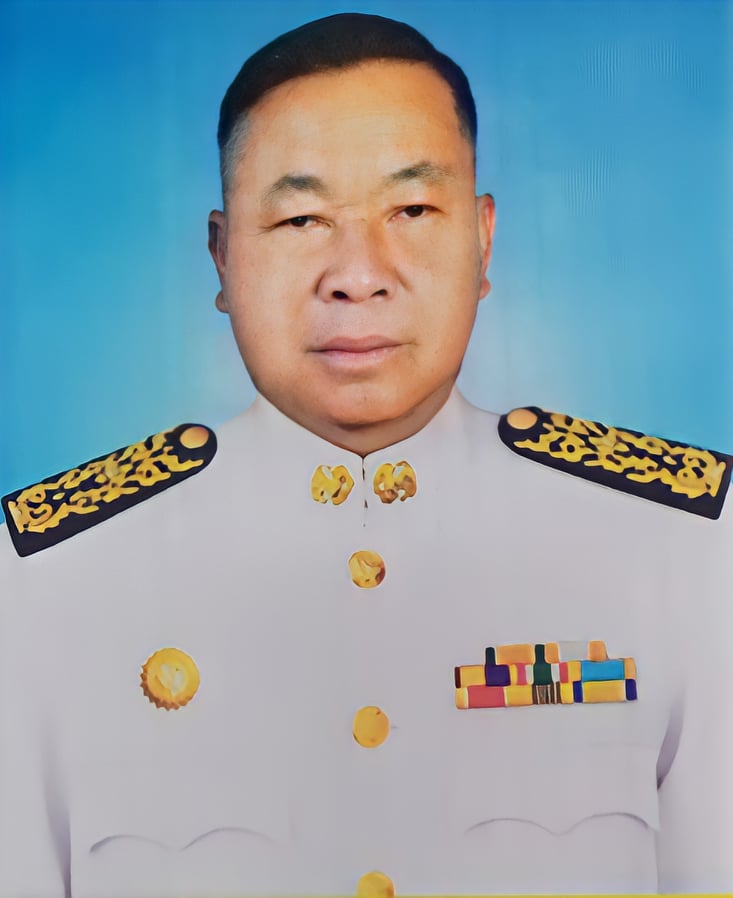 นายทองมี  สระทองปราชญ์ชาวบ้าน   ด้านผู้นำชุมชนดีเด่น-๓๙-ด้านผู้นำชุมชนดีเด่นนายทองมี  สระทองข้อมูลพื้นฐาน	เกิดวันที่  ๓  เมษายน  ๒๕๐๐   เป็นบุตรของ  นายกลม  สระทอง  กับ  นางสังข์  สระทอง	จบการศึกษานอกโรงเรียนระดับมัธยมศึกษาตอนปลายเป็นบุคคลสำคัญและมีผลงานดีเด่น  ดังนี้    ประวัติการทำงานพ.ศ. ๒๕๔๒  สมาชิกสภาเทศบาลตำบลโพนพ.ศ. ๒๕๔๘  นายกเทศมนตรีเทศบาลตำบลโพนพ.ศ. ๒๕๕๓  รองนายกเทศมนตรีเทศบาลตำบลโพนเกียรติประวัติพ.ศ. ๒๕๔๕  คณะกรรมการไกล่เกลี่ยข้อพิพาทในชุมชนของกระทรวงยุติธรรมพ.ศ. ๒๕๔๘  ได้รับรางวัลการจัดการบริหารที่ดี  ขององค์กรปกครองส่วนท้องถิ่นกระทรวงมหาดไทยพ.ศ. ๒๕๔๙  ได้รับรางวัลการจัดเก็บภาษีองค์กรปกครองส่วนท้องถิ่น  กระทรวงมหาดไทย-๔๐-ปราชญ์ชาวบ้าน  และ  ภูมิปัญญาท้องถิ่น สำนักงานเทศบาลตำบลโพน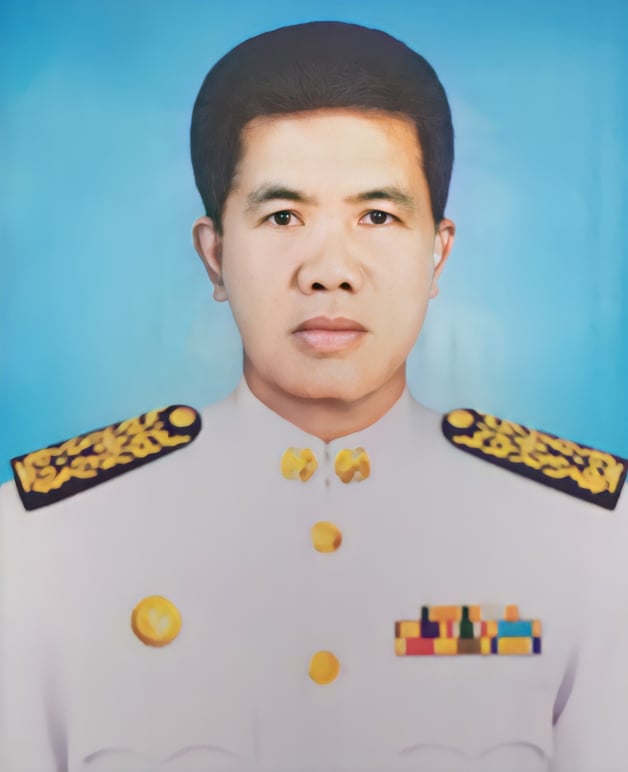 นายทรัพย์  เกศาพรมปราชญ์ชาวบ้าน   ด้านผู้นำชุมชนดีเด่น-๔๑-ด้านผู้นำชุมชนดีเด่นนายทรัพย์ เกศาพรมข้อมูลพื้นฐาน	เกิดเมื่อวันที่  ๑๘  ตุลาคม  ๒๕๐๐   ที่อยู่  ๑๓๒  หมู่ที่ ๓  ต.โพน  อ.คำม่วง  จ.กาฬสินธุ์ 
	เป็นบุตรคนที่  ๕  ของ  นายลี  เกษาพรม  และ  นางเงา  เกศาพรม	ประวัติครอบครัว  คู่สมรส  นางทอน  เกศาพรม  สมรสแล้วมีบุตรชายจำนวน  ๒  คนเป็นบุคคลสำคัญและมีผลงานดีเด่น  ดังนี้		ประวัติการศึกษา  จบชั้น  ป.๔  พ.ศ.๒๕๑๑   ที่โรงเรียนชุมชนโพนพิทยาคม  
	จบชั้น  ป.๖ – ชั้น ม.๖  การศึกษานอกโรงเรียน  อ.คำม่วง  
	และจบชั้น  ปวส.  จากมหาวิทยาลัยราชภัฏกาฬสินธุ์ประวัติการทำงานพ.ศ.๒๕๒๗-๒๕๓๗  ผู้ช่วยผู้ใหญ่บ้าน  หมู่  ๓  ต.โพน  อ.คำม่วง  จ.กาฬสินธุ์พ.ศ.๒๕๔๓  เป็นสมาชิกสุขาภิบาลโพนพ.ศ.๒๕๔๖  เป็นสมาชิกสภาเทศบาลตำบลโพนพ.ศ.๒๕๔๗-๒๕๔๙  นายกเทศมนตรีเทศบาลตำบลโพนพ.ศ.๒๕๔๙-๒๕๕๒  นายกเทศมนตรีเทศบาลตำบลโพนผลงานดีเด่นพ.ศ.๒๕๓๕  ผู้ช่วยผู้ใหญ่บ้านนักพัฒนาดีเด่น  จ.กาฬสินธุ์พ.ศ.๒๕๕๑  นายกเทศมนตรีนักจัดการบริหารจัดการดีเด่น  จ.กาฬสินธุ์พ.ศ.๒๕๔๙-ปัจจุบัน  เป็นกรรมการสถานศึกษาโรงเรียนชุมชนโพนพิทยาคม  และเป็นกรรมการศาลไกล่เกลี่ย  อ.คำม่วงได้รับรางวัล  OVC  ระดับภาค  ที่ ๑ ปี  ๒๕๕๑ได้รับรางวัล  OVC  ระดับภาค  ที่ ๒ ปี  ๒๕๕๑-๔๒-ประวัติการศึกษาดูงานต่างประเทศพ.ศ.๒๕๔๖  ศึกษาดูงานการวางผังเมืองที่ประเทศออสเตเรีย  และศึกษาดูงานการทำอุตสาหกรรมเครื่องทอ  ที่ประเทศอินเดียศึกษาดูงาน  OVC  ที่ประเทศญี่ปุ่น ๒๕๕๑พ.ศ.๒๕๕๒  ศึกษาดูงานสิ่งทอ  ที่ประเทศจีน-๔๓-ปราชญ์ชาวบ้าน  และ  ภูมิปัญญาท้องถิ่นสำนักงานเทศบาลตำบลโพน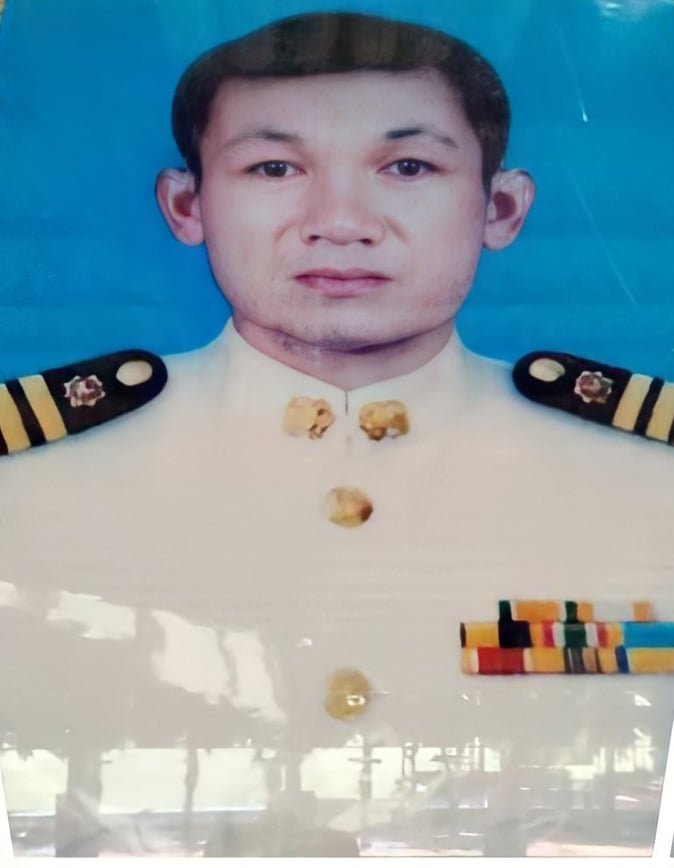 นายประวิทย์  วงศ์เจริญปราชญ์ชาวบ้าน   ด้านผู้นำชุมชนดีเด่น-๔๔-ด้านผู้นำชุมชนดีเด่นนายประวิทย์  วงศ์เจริญข้อมูลพื้นฐาน	กำนันตำบลโพน  เกิดวันที่  ๓  มีนาคม  ๒๕๑๒เป็นบุคคลสำคัญและมีผลงานดีเด่น  ดังนี้      การศึกษา  จบชั้นประถมศึกษาปีที่  ๖  จากโรงเรียนชุมชนโพนพิทยาคม 
	   	 จบชั้นมัธยมศึกษาปีที่  ๓  จากโรงเรียนคำม่วง		 จบ  ปวช.  จากวิทยาลัยเทคนิคกาฬสินธุ์		 ปัจจุบันกำลังศึกษาปริญญาตรี  ที่มหาวิทยาลัยสุโขทัยธรรมาธิราช ปีที่ ๓ประวัติการทำงานเป็น  อสม.  ตั้งแต่ปี  ๒๕๓๗ - ๒๕๔๗เป็นตำรวจอาสา  (ตำรวจบ้าน)  ในปี  ๒๕๔๒ - ๒๕๔๔ได้รับเลือกเป็นผู้ใหญ่บ้านในวันที่  ๒๒  เดือน  กุมภาพันธ์  ๒๕๔๗ได้รับเลือกเป็นกำนันในวันที่  ๒๐  เดือน  มีนาคม  ๒๕๔๙เป็นคณะกรรมการสถานศึกษาโรงเรียนชุมชนโพนพิทยาคมเป็นคณะกรรมการบริหารโรงพยาบาลส่งเสริมสุขภาพตำบลโพนเป็นคณะกรรมการ  กต.ตร. สภอ.  คำม่วงได้รับเลือกเป็นผู้ใหญ่บ้านสมัยที่  ๒  เมื่อวันที่  ๒๕  เดือน  มีนาคม  ๒๕๕๒ได้รับเลือกเป็นกำนันสมัยที่  ๒  เมื่อวันที่  ๗  เดือน  เมษายน  ๒๕๕๒เป็นคณะกรรมการบริหารสหกรณ์อำเภอคำม่วง  ในปี  ๒๕๕๒ – ๒๕๕๕-๔๕-ผลงานที่ภาคภูมิใจได้รับรางวัลกำนันยอดเยี่ยม  ปี  ๒๕๕๑เป็นตัวแทนพี่น้องเทศบาลตำบลโพนไปศึกษาดูงานที่ประเทศญี่ปุ่น  เมื่อวันที่  ๒๙  พฤษภาคม - 
๒  มิถุนายน  ๒๕๕๐-๔๖-ปราชญ์ชาวบ้าน  และ  ภูมิปัญญาท้องถิ่นสำนักงานเทศบาลตำบลโพน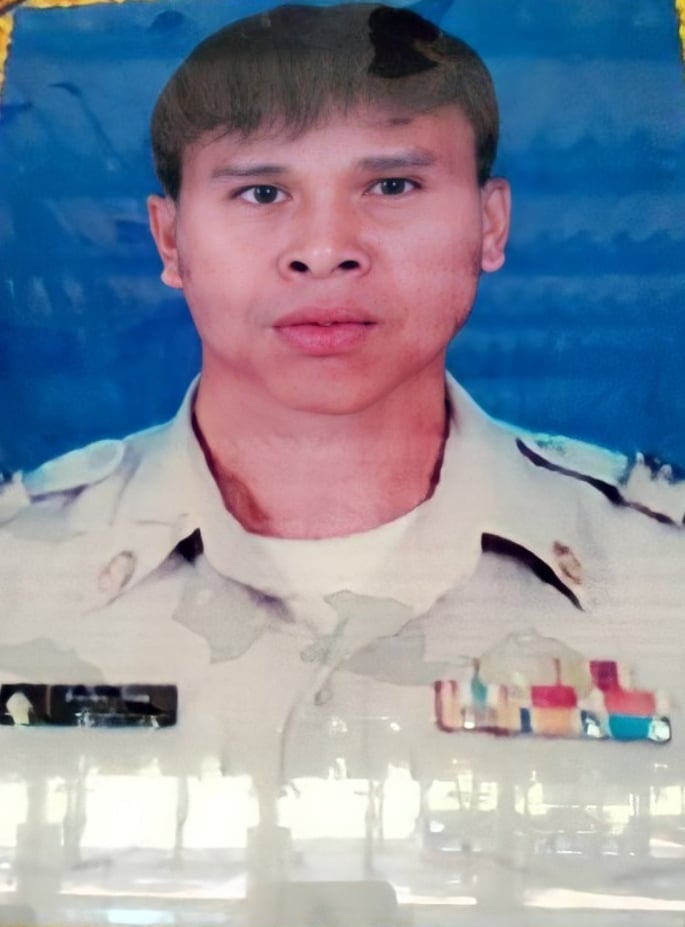 นายสำเนียง  ปัสสะปราชญ์ชาวบ้าน   ด้านผู้นำชุมชนดีเด่น-๔๗-ด้านผู้นำชุมชนดีเด่น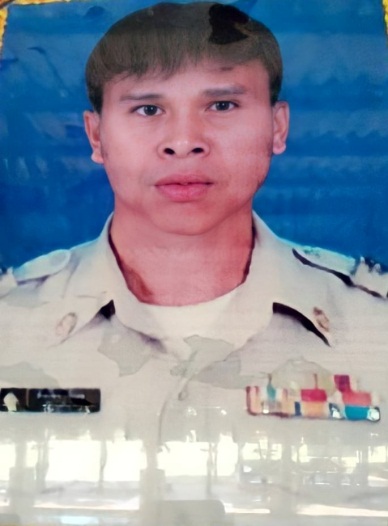 นายสำเนียง  ปัสสะข้อมูลพื้นฐาน	อายุ  ๔๗  ปี  อยู่บ้านเลขที่  ๒๓  หมู่ที่  ๒  ตำบลโพน  อำเภอคำม่วง  จังหวัดกาฬสินธุ์	เป็นบุตรของนายเผือน  ปัสสะ   และ  นางเมือง  ปัสสะเป็นบุคคลสำคัญและมีผลงานดีเด่น   ดังนี้เคยเป็นประธาน  อสม.  หมู่ที่  ๒  ตำบลโพน  เมื่อปี  พ.ศ. ๒๕๔๕ได้ดำรงตำแหน่งเป็นผู้ช่วยผู้ใหญ่บ้านฝ่ายปกครอง  หมู่ที่  ๒  ตำบลโพน  เมื่อปี  พ.ศ. ๒๕๔๗ได้ดำรงตำแหน่งเป็นผู้ใหญ่บ้านหมู่  ๒  ตำบลโพน  ในวาระ  ๕  ปี  เมื่อวันที่  ๒๗  กันยายน  พ.ศ. ๒๕๔๙ได้รับเลือกให้เป็นประธานสภาชุมชนหมู่บ้านโพน  เมื่อวันที่  ๒๘  กันยายน  พ.ศ. ๒๕๔๙ได้ดำรงตำแหน่งผู้ใหญ่บ้านสมัยที่  ๒  ในวาระ  ๖๐  ปี  เมื่อวันที่  ๒๕  กันยายน  พ.ศ. ๒๕๕๔-๔๘-ปราชญ์ชาวบ้าน  และ  ภูมิปัญญาท้องถิ่นสำนักงานเทศบาลตำบลโพน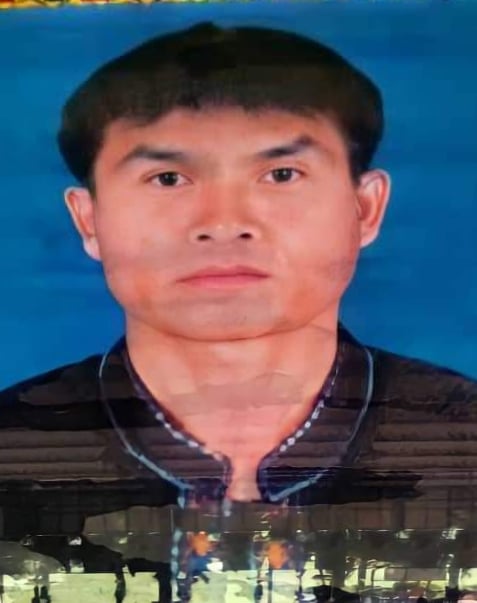 นายอุดม  หาระทาปราชญ์ชาวบ้าน   ด้านผู้นำชุมชนดีเด่น-๔๙-ด้านผู้นำชุมชนดีเด่นนายอุดม  หาระทาข้อมูลพื้นฐาน	อายุ  ๔๓  ปี  อยู่บ้านเลขที่  ๓๐  หมู่ที่  ๓  ตำบลโพน  อำเภอคำม่วง  จังหวัดกาฬสินธุ์	เป็นบุตรของ  นายมี  หาระทา   และ  นางสีดา  หาระทาเป็นบุคคลสำคัญและมีผลงานดีเด่น  ดังนี้วันที่  ๑  มิถุนายน  ๒๕๔๗  ได้ถูกเลือกเป็นประธานกลุ่มชาวนาเทศบาลโพนวันที่  ๒๘  กุมภาพันธ์  ๒๕๔๙  ได้ดำรงตำแหน่งผู้ใหญ่บ้าน  หมู่  ๓  ตำบลโพนปี  พ.ศ. ๒๕๕๑  ทางอำเภอได้จัดทำโครงการบุคคลแห่งเดือนขึ้นและได้รับรางวัลบุคคลแห่งเดือนประจำเดือน  พฤศจิกายน  พ.ศ. ๒๕๕๑  และดำรงตำแหน่งผู้ใหญ่บ้านในวาระ  ๕ ปี  ถึงวันที่  ๒๘  กุมภาพันธ์  พ.ศ. ๒๕๕๔  และได้สมัครผู้ใหญ่บ้านต่ออีกวาระ  คือวาระ  ๖๐ ปี  อีกวาระหนึ่งและได้ดำรงตำแหน่งผู้ใหญ่บ้านในวันที่  ๒๙  มีนาคม  พ.ศ. ๒๕๕๔-๕๐-ปราชญ์ชาวบ้าน  และ  ภูมิปัญญาท้องถิ่นสำนักงานเทศบาลตำบลโพน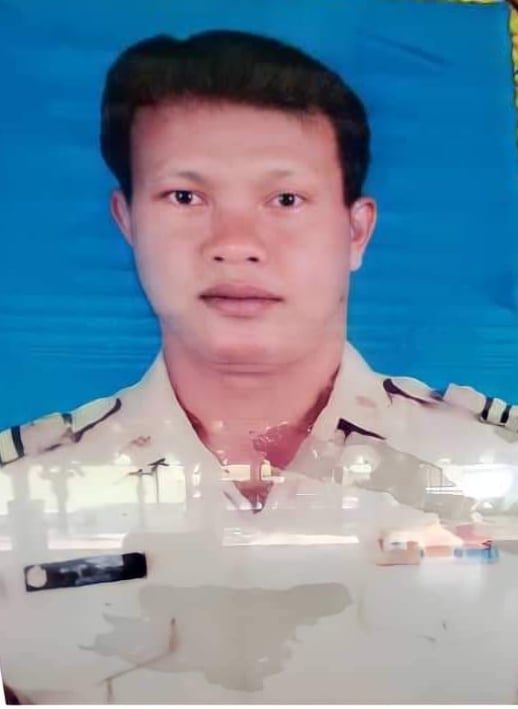 นายทองสุข  คะมิชมปราชญ์ชาวบ้าน   ด้านผู้นำชุมชนดีเด่น-๕๑-ด้านผู้นำชุมชนดีเด่นนายทองสุข คะมิชมข้อมูลพื้นฐาน	ที่อยู่  ๑๒๖  หมู่  ๔  บ้านโพน  ตำบลโพน  อำเภอคำม่วง  จังหวัดกาฬสินธุ์	โทรศัพท์  ๐๘๗-๒๒๙๓๒๔๗   ตำแหน่งหน้าที่การงาน  ผู้ใหญ่บ้านหมู่  ๔เป็นบุคคลสำคัญและมีผลงานดีเด่น  ดังนี้	การศึกษาปี พ.ศ. ๒๕๑๐  ป.๔  จากโรงเรียนชุมชนโพนพิทยาคม  อำเภอคำม่วง  จังหวัดกาฬสินธุ์ปี พ.ศ. ๒๕๑๓  ป.๗  จากโรงเรียนชุมชนโพนพิทยาคม  อำเภอคำม่วง  จังหวัดกาฬสินธุ์ปี พ.ศ. ๒๕๑๖  ม.ศ.๓  จากโรงเรียนคำม่วง  อำเภอคำม่วง  จังหวัดกาฬสินธุ์ปี พ.ศ. ๒๕๑๘  ม.ศ.๕  จากวิทยาลัยเทคนิคกาฬสินธุ์  อำเภอเมือง  จังหวัดกาฬสินธุ์ประสบการณ์การรับราชการปี  พ.ศ. ๒๕๔๗  เป็นผู้ใหญ่บ้านหมู่ที่  ๔  วาระ  ๕  ปี  ปี  พ.ศ.๒๕๕๓  เป็นผู้ใหญ่บ้านอีกหน  
วาระ  ๖๐  ผลงานประกวดหมู่บ้านเศรษฐกิจพอเพียง  ปี  พ.ศ.๒๕๕๐  ได้รับรางวัลที่  ๒  ของอำเภอปัจจุบัน  เป็นผู้ใหญ่บ้านหมู่ที่  ๔  -๕๒-ปราชญ์ชาวบ้าน  และ  ภูมิปัญญาท้องถิ่นสำนักงานเทศบาลตำบลโพน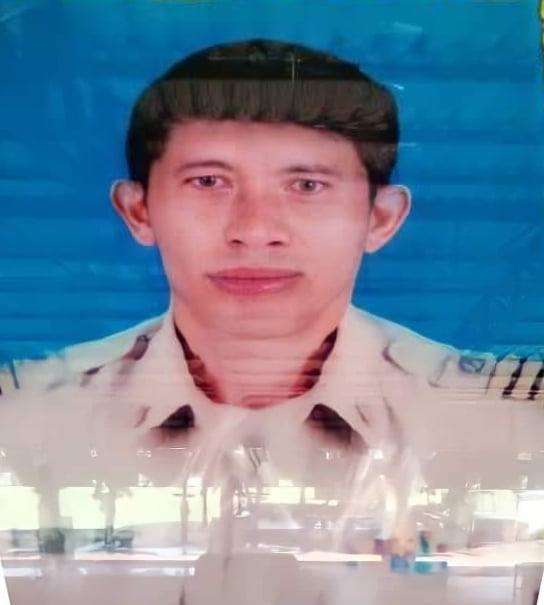 นายคำ  ภูจันหาปราชญ์ชาวบ้าน   ด้านผู้นำชุมชนดีเด่น-๕๓-ด้านผู้นำชุมชนดีเด่นนายคำ ภูจันหาข้อมูลพื้นฐาน	อายุ  ๔๕  ปี  บ้านเลขที่  ๓๖  หมู่  ๕  ถนนคลองเตย  ต.โพน  อ.คำม่วง  จ.กาฬสินธุ์	เกิดวันอาทิตย์  ที่  ๓๐  พฤศจิกายน  ๒๕๑๐	บิดา  นายทองใบ  ภูจันหา   มารดา  นางสวาท  ภูจันหาเป็นบุคคลสำคัญและมีผลงานดีเด่น   ดังนี้	การศึกษา  จบชั้นมัธยมศึกษาปีที่  ๖   ได้รับเลือกเป็นผู้ใหญ่บ้าน  หมู่ที่ ๕  
	เมื่อวันที่  ๒๗  มีนาคม  ๒๕๕๒ – ปัจจุบัน-๕๔-ปราชญ์ชาวบ้าน  และ  ภูมิปัญญาท้องถิ่นสำนักงานเทศบาลตำบลโพน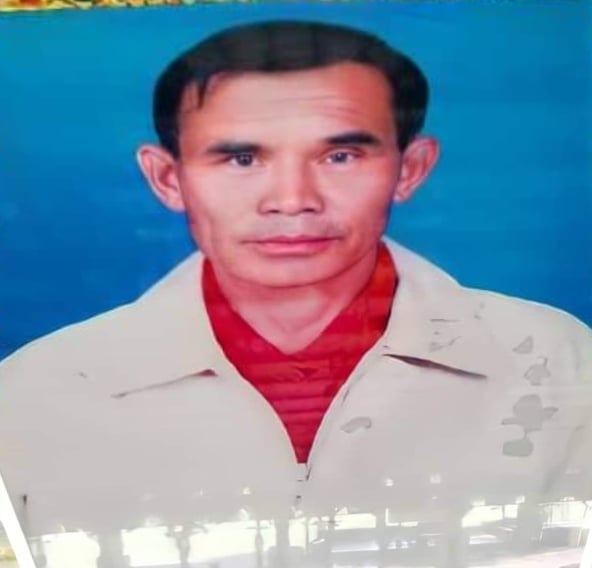 นายมูลทา  ดุลนีย์ปราชญ์ชาวบ้าน   ด้านผู้นำชุมชนดีเด่น-๕๕-ด้านผู้นำชุมชนดีเด่นนายมูลทา  ดุลนีย์ข้อมูลพื้นฐาน	อายุ  ๖๑  ปี  ที่อยู่  ๗๙  หมู่  ๒  ตำบลโพน  อำเภอคำม่วง  จังหวัดกาฬสินธุ์	เป็นบุตรของ  นายซ่า  ดุลนีย์  และ  นางอินทรตา  ดุลนีย์เป็นบุคคลสำคัญและมีผลงานดีเด่น  ดังนี้เป็นสุขาภิบาล  เมื่อปี  พ.ศ.๒๕๓๖เป็นนายกองค์การบริหารส่วนตำบลโพน  คนที่  ๑  เมื่อปี  พ.ศ. ๒๕๔๒ได้รับประกาศเกียรติบัตรผ่านการอบรมหลักสูตรปลูกไม้ใช้สอยชุมชน  ปี  พ.ศ. ๒๕๓๑ได้รับรางวัลรำภูไท  ชนะเลิศอันดับ ๑  ปี  พ.ศ. ๒๕๓๘ได้ผ่านการฝึกอบรมหลักสูตร  อาสาสมัครพิทักษ์สิ่งแวดล้อม  จังหวัดกาฬสินธุ์  ปี  พ.ศ. ๒๕๔๐ได้ผ่านการฝึกอบรมหลักสูตรสิ่งแวดล้อม  ปี  พ.ศ. ๒๕๔๐ได้รับใบประกาศเกียรติบัตรผู้ทำคุณประโยชน์แก่โครงการพัฒนาเยาวชน  ภาคฤดูร้อน  ปี  พ.ศ. ๒๕๔๑ได้ผ่านการอบรมภาษาอังกฤษเพื่อการท่องเที่ยว  ปี  พ.ศ. ๒๕๔๔ได้รับใบประกาศเกียรติบัตรผู้ไกล่เกลี่ยข้อพิพาทในชุมชน  ปี พ.ศ. ๒๕๔๔ได้รับรางวัลชนะเลิศการประกวดผญา  ปี  พ.ศ. ๒๕๔๗ได้รับรางวัลขับร้องสรภัญญ์  อันดับ ๑  ปี  พ.ศ. ๒๕๕๒-๕๖-ปราชญ์ชาวบ้าน  และ  ภูมิปัญญาท้องถิ่นสำนักงานเทศบาลตำบลโพน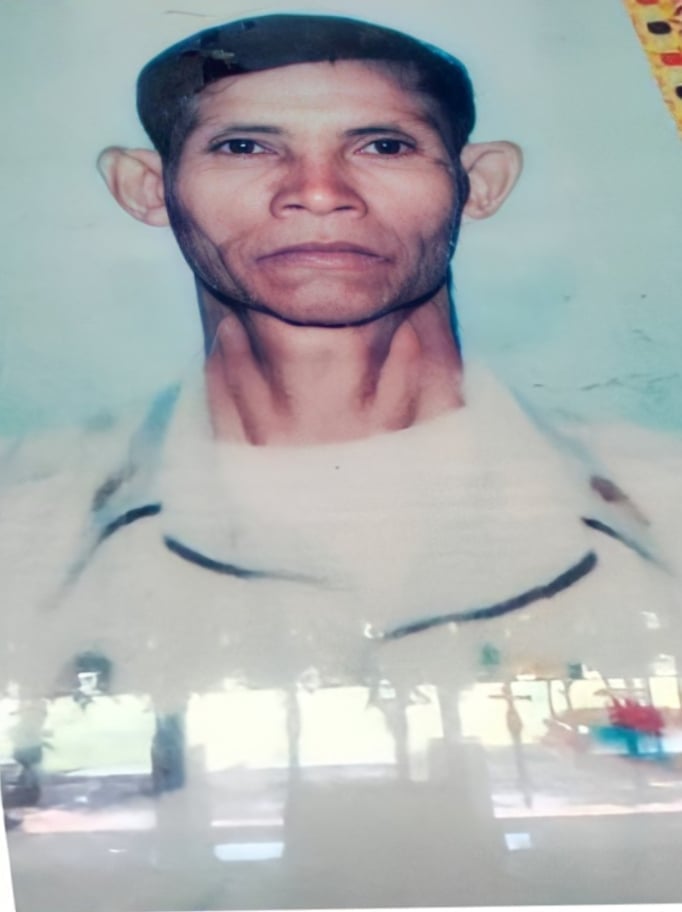 นายดา  ติกาพันธ์ปราชญ์ชาวบ้าน   ด้านผู้นำชุมชนดีเด่น-๕๗-ด้านผู้นำชุมชนดีเด่นนายดา  ติกาพันธ์ข้อมูลพื้นฐาน	เกิดวันที่  ๔  สิงหาคม  พ.ศ.๒๔๘๓  อายุ  ๗๑  ปี	อยู่บ้านเลขที่  ๔๘  หมู่ที่  ๕  ตำบลโพน  อำเภอคำม่วง  จังหวัดกาฬสินธุ์	เป็นบุตรของ  นายวัน  ติกาพันธ์  และนางนวล  นันทะสารเป็นบุคคลสำคัญและมีผลงานดีเด่น  ดังนี้การศึกษาจบ  ป.๔ผลงานที่ได้รับยกย่องประกาศเกียรติคุณสมาคม  ทหาร  ตำรวจ  ราชการ  แห่งประเทศไทยเป็นผู้ใหญ่บ้าน  หมู่ที่ ๕   ๒  สมัยปัจจุบันได้เสียชีวิตแล้ว-๕๘-ปราชญ์ชาวบ้าน  และ  ภูมิปัญญาท้องถิ่นสำนักงานเทศบาลตำบลโพน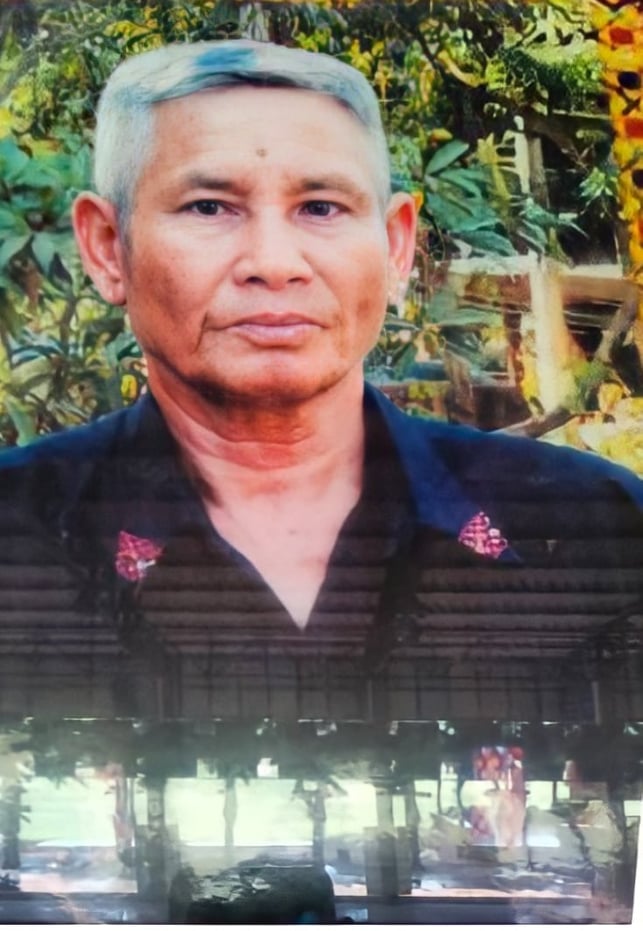 นายบุตร  ศรีบ้านโพนปราชญ์ชาวบ้าน   ด้านผู้นำชุมชนดีเด่น-๕๙-ด้านผู้นำชุมชนดีเด่น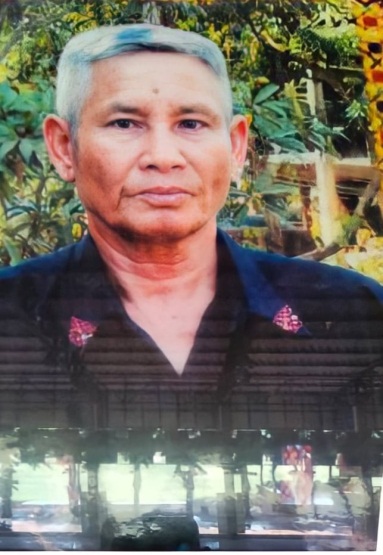 นายบุตร  ศรีบ้านโพนข้อมูลพื้นฐาน	อายุ  ๗๐  ปี  อยู่บ้านเลขที่  ๑๓๑  หมู่ที่  ๓  ตำบลโพน  อำเภอคำม่วง  จังหวัดกาฬสินธุ์
	เป็นบุตรของนายเทิม  ศรีบ้านโพน  และ  นางไพร  ศรีบ้านโพนเป็นบุคคลสำคัญและมีผลงานดีเด่น   ดังนี้ผ่านการฝึกอบรมคณะกรรมการกลางหมู่บ้าน  ตามโครงการอาสา ฯ  (อพป.)  ปี  พ.ศ. ๒๕๒๐ได้รับใบประกาศเกียรติคุณเป็นผู้มีคุณงามความดีและเสียสละ  จากเทศบาลตำบลโพนเป็นคณะกรรมการประกวดหมู่บ้าน  (อพป.)  ในปี  พ.ศ. ๒๕๓๒เป็นคณะกรรมการประกวดหมู่บ้านพัฒนา  ในปี  พ.ศ. ๒๕๓๒ได้รับใบประกาศเกียรติคุณจากสมาคมทหารตำรวจนอกราชการแห่งประเทศไทย  ในปี  พ.ศ. ๒๕๔๑ได้รับการแต่งตั้งให้ดำรงตำแหน่งผู้ใหญ่บ้าน  บ้านโพน  หมู่ที่ ๓  ตั้งแต่ปี  พ.ศ. ๒๕๒๗  ถึงปี  พ.ศ. ๒๕๔๔-๖๐-ปราชญ์ชาวบ้าน  และ  ภูมิปัญญาท้องถิ่นสำนักงานเทศบาลตำบลโพน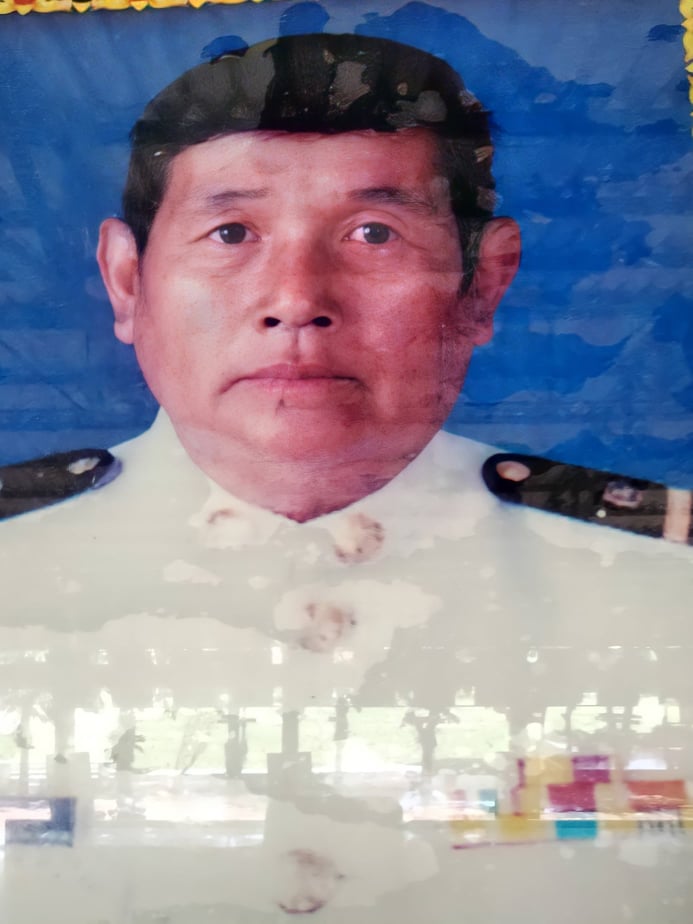 นายคำมูล  ลามุลปราชญ์ชาวบ้าน   ด้านผู้นำชุมชนดีเด่น-๖๑-ด้านผู้นำชุมชนดีเด่นนายคำมูล ลามุลข้อมูลพื้นฐาน	อายุ  ๖๕  ปี  ที่อยู่  ๒๑๑  หมู่  ๑  ตำบลโพน  อำเภอคำม่วง  จังหวัดกาฬสินธุ์	เป็นบุตรของ  นายเกิม  ลามุล  และ  นางทองเทพ  ลามุลเป็นบุคคลสำคัญและมีผลงานดีเด่น   ดังนี้เป็นสารวัตรกำนันเมื่อปี  พ.ศ. ๒๕๑๖  ถึง  ๒๕๒๔เป็นผู้ใหญ่บ้าน  หมู่  ๒  เมื่อวันที่  ๑๓  มกราคม  ๒๕๒๔ได้รับแต่งตั้งเป็นกำนัน  เมื่อวันที่  ๒๘  มกราคม  ๒๕๒๔ได้รับรางวัลในการปฏิบัติงานดีเด่นระดับประเทศ  ๒  ครั้งครั้งที่  ๑  เมื่อวันที่  ๑๐  สิงหาคม  ๒๕๓๓ครั้งที่  ๒  เมื่อวันที่  ๑๐  สิงหาคม  ๒๕๔๐จากนั้นได้ลาออกจากตำแหน่ง  เมื่อวันที่  ๑   มิถุนายน  ๒๕๔๔   รวมการดำรงตำแหน่งกำนัน  ๒๑  ปี  ๔  เดือน  ๓  วัน-๖๒-ปราชญ์ชาวบ้าน  และ  ภูมิปัญญาท้องถิ่นสำนักงานเทศบาลตำบลโพน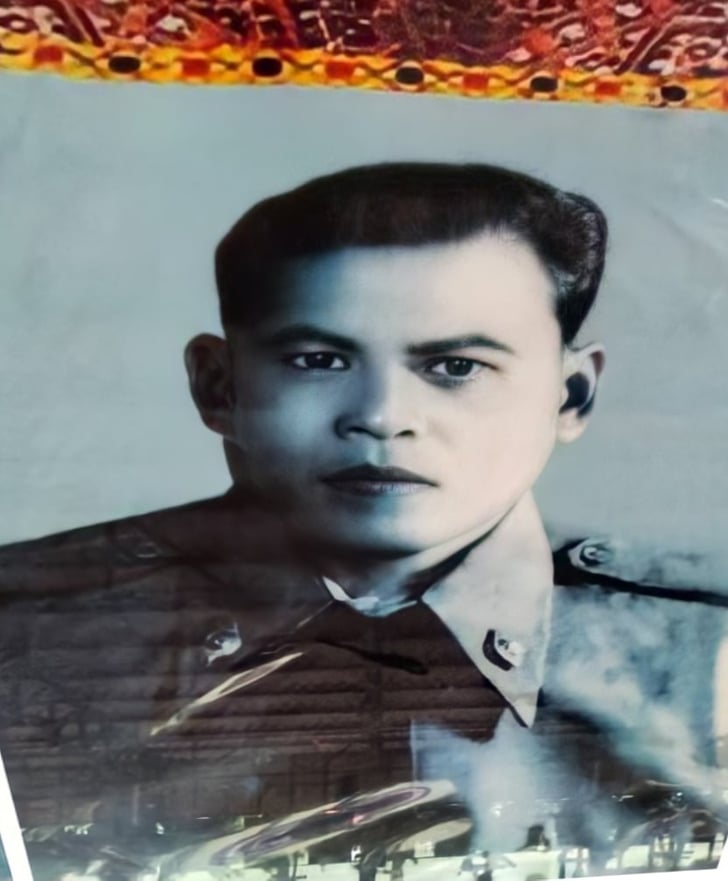 นายมูล  ราชติกาปราชญ์ชาวบ้าน   ด้านผู้นำชุมชนดีเด่น-๖๓-ด้านผู้นำชุมชนดีเด่น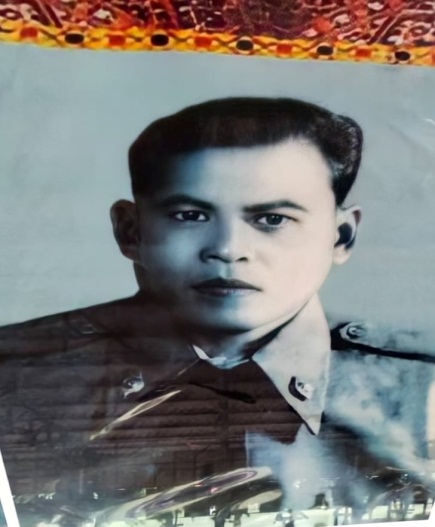 นายมูล ราชติกาข้อมูลพื้นฐาน	เกิดเมื่อ . – ๒๔๗๑  ที่อยู่  ๔๙  หมู่ที่  ๑  บ้านโพน  ต.โพน  อ.คำม่วง  จ.กาฬสินธุ์	บิดา  นายนวล  ราชติกา   มารดา  นางขุ่น  ราชติกา   ภรรยา  นางกานี  ราชติกาเป็นบุคคลสำคัญและมีผลงานดีเด่น   ดังนี้ตำแหน่งหน้าที่การงาน  เป็นผู้ใหญ่บ้าน  พ.ศ. ๒๕๑๖ - ๒๕๓๔การศึกษา  ชั้นประถมศึกษาปีที่  ๔  ที่  โรงเรียนชุมชนโพนพิทยาคมผลงานดีเด่น  เป็นพ่อดีเด่นปี  พ.ศ. ๒๕๔๖-๖๔-ปราชญ์ชาวบ้าน  และ  ภูมิปัญญาท้องถิ่นสำนักงานเทศบาลตำบลโพน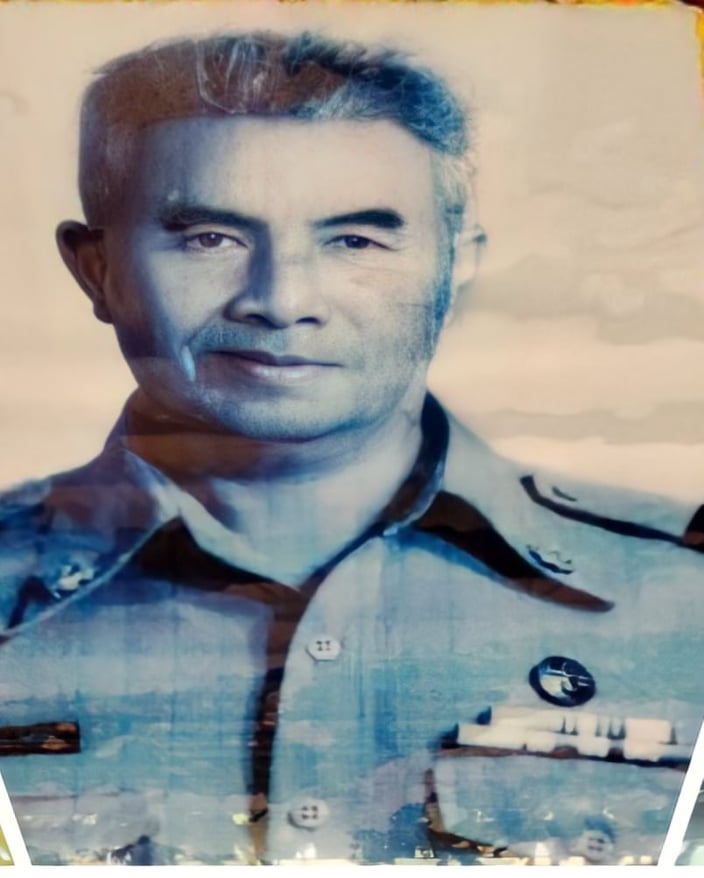 นายเคี่ยน  โพนะทาปราชญ์ชาวบ้าน   ด้านผู้นำชุมชนดีเด่น-๖๕-ด้านผู้นำชุมชนดีเด่นนายเคี่ยน  โพนะทาข้อมูลพื้นฐาน	เกิดเมื่อวันที่  ๓  มิถุนายน  ๒๔๖๗  	ที่อยู่  ๖  หมู่  ๓  บ้านโพน  ตำบลโพน  อำเภอคำม่วง  จังหวัดกาฬสินธุ์	ถึงแก่กรรมเมื่อวันที่  ๙  กุมภาพันธ์  ๒๕๓๘  รวมอายุ  ๗๑  ปีเป็นบุคคลสำคัญและมีผลงานดีเด่น  ดังนี้เคยดำรงตำแหน่งผู้ช่วยผู้ใหญ่บ้าน  บ้านโพน  หมู่ที่  ๑  ในสมัยที่บ้านโพนแบ่งการปกครองออกเป็น  ๒  หมู่บ้านเคยดำรงตำแหน่ง  ผู้ใหญ่บ้าน  บ้านโพน  หมู่ที่  ๓  ตำบลโพน  อำเภอคำม่วง  จังหวัดกาฬสินธุ์   ตั้งแต่  พ.ศ. ๒๕๒๐ – ๒๕๒๗  รวม  ๗  ปีเป็นผู้นำในการย้ายสถานีอนามัยบ้านโพน  จากคุ้มคลองเตยมาตั้งในที่ตั้งแห่งใหม่  คือ  โรงพยาบาลส่งเสริมสุขภาพตำบลโพนในปัจจุบันนี้   โดยได้รับการสนับสนุนจากท่านเจ้าคุณพระอริยเวที  (หลวงปู่เขียนฐิตสีโล)  เจ้าอาวาสวัดรังสีปาลิวัน  บ้านโพน  อำเภอคำม่วง  จังหวัดกาฬสินธุ์เป็นผู้มีบทบาทในการส่งเสริมการทอผ้าไหมแพรวาในระหว่างที่ดำรงตำแหน่งผู้ใหญ่บ้าน  บ้านโพน หมู่ที่  ๓  ได้นำที่น้องชาวบ้านโพนรับเสด็จสมเด็จพระนางเจ้าฯ  สิริกิติ์พระบรมราชินีนาถสมเด็จฯ  ท่านได้ส่งเสริมการทอผ้าไหมแพรวา  พระองค์ท่านทรงสนับสนุนตั้งศูนย์ศิลปาชีพบ้านโพน  หลังจากนั้น-๖๖-นายเคี่ยน  โพนะทา  ได้นำผ้าไหมแพรวาของพี่น้องชาวบ้านโพนไปส่งที่พระราชวังสวนจิตรลดาเป็น	ประจำจนลูก ๆ  ได้สืบทอดเจตนารมณ์การทอผ้าไหมแพรวาและการจำหน่ายผ้าไหมแพรวามาจนถึง	ปัจจุบันนี้-๖๗-ปราชญ์ชาวบ้าน  และ  ภูมิปัญญาท้องถิ่นสำนักงานเทศบาลตำบลโพน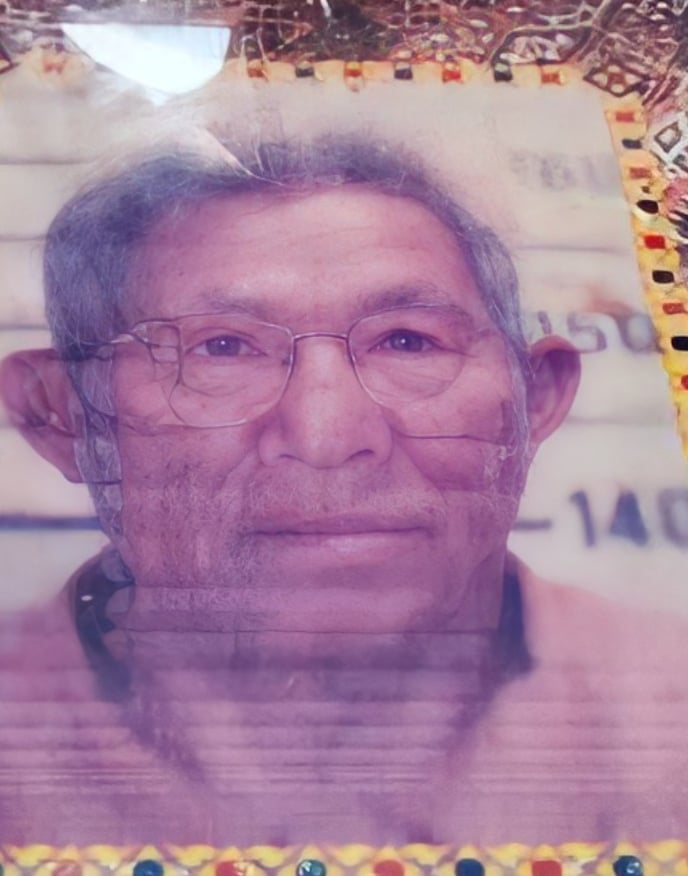 นายกี  ราชติกาปราชญ์ชาวบ้าน   ด้านผู้นำชุมชนดีเด่น-๖๘-ด้านผู้นำชุมชนดีเด่น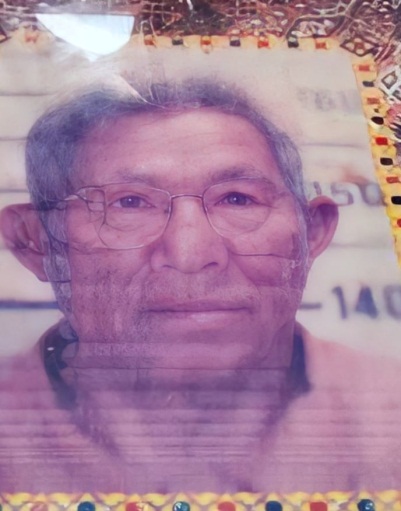 นายกี  ราชติกาข้อมูลพื้นฐาน	เกิดเมื่อวันที่  ๘  มกราคม  ๒๔๓๑	บิดาชื่อ  นายตูบ  ราชติกา   มารดาชื่อ  นางไฮ  ราชติกา	ที่อยู่  ๑๗  หมู่  ๒  บ้านโพน  ตำบลโพน  อำเภอคำม่วง  จังหวัดกาฬสินธุ์เป็นบุคคลสำคัญและมีผลงานดีเด่น  ดังนี้อดีตกำนันตำบลโพนอดีตผู้ใหญ่บ้าน  บ้านโพน  หมู่  ๒					จบชั้นประถมศึกษาปีที่  ๔  จากโรงเรียนชุมชนโพนพิทยาคม  ตำบลโพน  อำเภอคำม่วง  จังหวัดกาฬสินธุ์-๖๙-ปราชญ์ชาวบ้าน  และ  ภูมิปัญญาท้องถิ่นสำนักงานเทศบาลตำบลโพน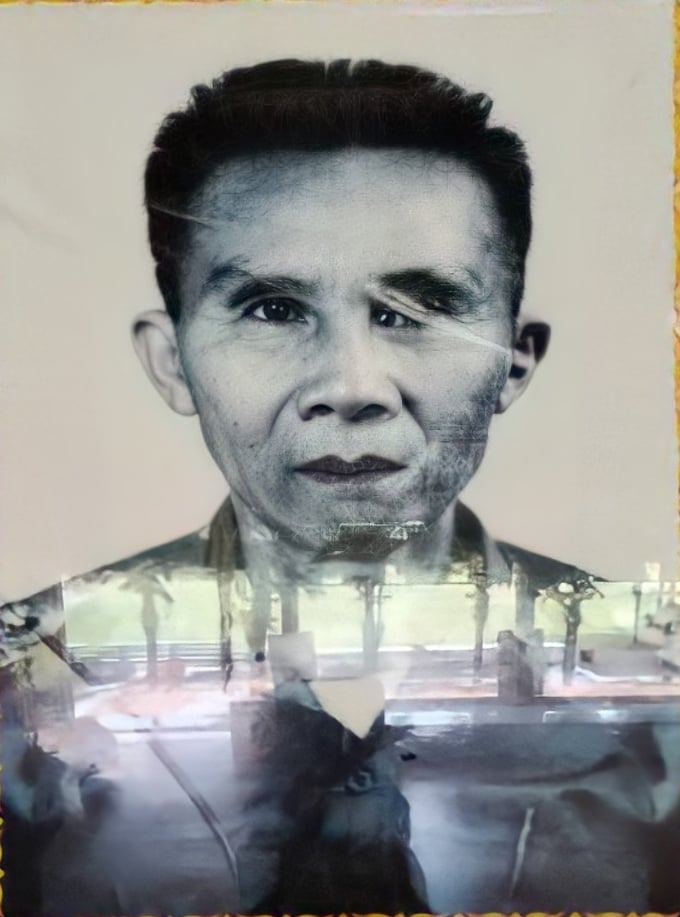 นายชม  ไชยมหาปราชญ์ชาวบ้าน   ด้านผู้นำชุมชนดีเด่น-๗๐-ด้านผู้นำชุมชนดีเด่น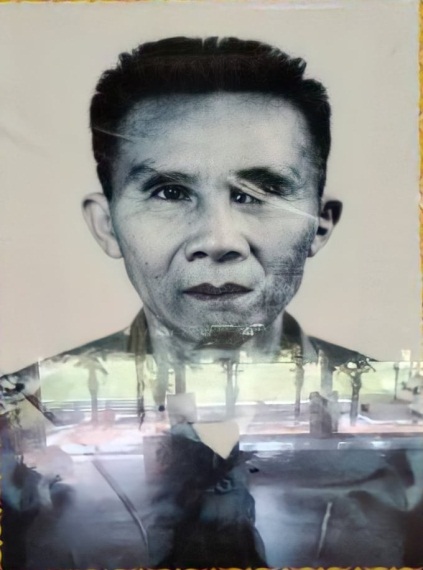 นายชม  ไชยมหาข้อมูลพื้นฐาน	เกิดวันที่  ๙  เมษายน  พ.ศ. ๒๔๕๙  (เสียชีวิตเมื่อวันที่  ๑๕  มกราคม  ๒๕๓๒)	บิดาชื่อ  นายหล้า  ไชยมหา   มารดาชื่อ  นางแพงสี  ไชยมหา	อยู่บ้านเลขที่  ๑  หมู่ ๒  บ้านโพน  ตำบลโพน  อำเภอคำม่วง  จังหวัดกาฬสินธุ์เป็นบุคคลสำคัญและมีผลงานดีเด่น  ดังนี้อดีตกำนันตำบลโพนอดีตผู้ใหญ่บ้าน  บ้านโพน  หมู่ ๒อดีตสมาชิกสภาจังหวัดกาฬสินธุ์จบชั้นประถมศึกษาปีที่ ๔  จากโรงเรียนชุมชนโพนพิทยาคม  ตำบลโพน  อำเภอคำม่วง  จังหวัดกาฬสินธุ์-๗๑-ปราชญ์ชาวบ้าน  และ  ภูมิปัญญาท้องถิ่นสำนักงานเทศบาลตำบลโพน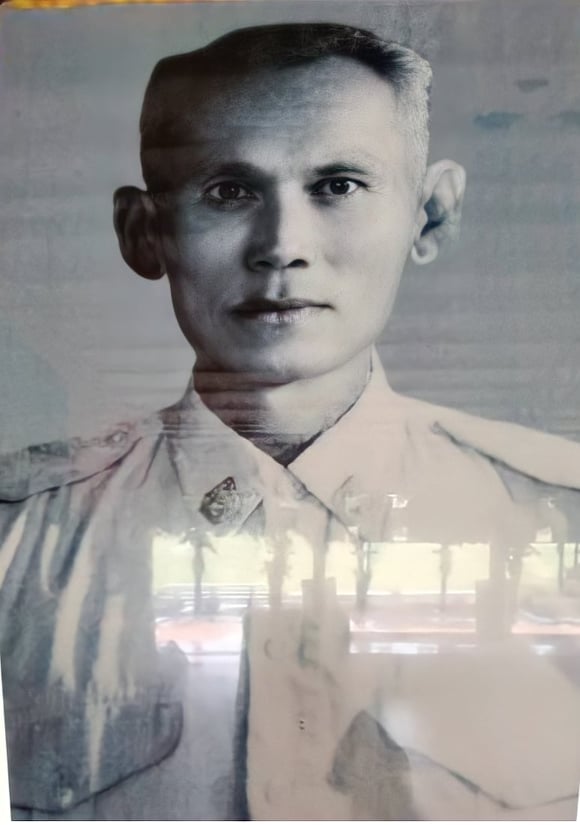 นายวิเศษ  ศรีบัวปราชญ์ชาวบ้าน   ด้านผู้นำชุมชนดีเด่น-๗๒-ด้านผู้นำชุมชนดีเด่นนายวิเศษ  ศรีบัวข้อมูลพื้นฐาน	เกิดเมื่อวันที่  ๔  กุมภาพันธ์  ๒๔๔๗  (เสียชีวิตเมื่อวันที่  ๒๒  กุมภาพันธ์  ๒๕๒๘)	บิดาชื่อ  นายลุน  ศรีบัว   มารดาชื่อ  นางดุก  ศรีบัว	อยู่บ้านเลขที่ ๑  หมู่ ๓  บ้านโพน  อำเภอสหัสขันธ์  จังหวัดกาฬสินธุ์เป็นบุคคลสำคัญและมีผลงานดีเด่น  ดังนี้เป็นผู้ใหญ่บ้านคนแรกของบ้านโพน	นายวิเศษ  ศรีบัว  เป็นบุคคลที่น่าเอาเป็นแบบอย่างเกี่ยวกับการเรียน  เพราะว่าเป็นผู้ที่
	ชอบฝักใฝ่หาความรู้อยู่ตลอดเวลาและเป็นผู้ที่คอยส่งเสริมให้เครือญาติและลูกหลานได้เรียน	หนังสือ-๗๓-ปราชญ์ชาวบ้าน  หรือ  ภูมิปัญญาท้องถิ่นสำนักงานเทศบาลตำบลโพน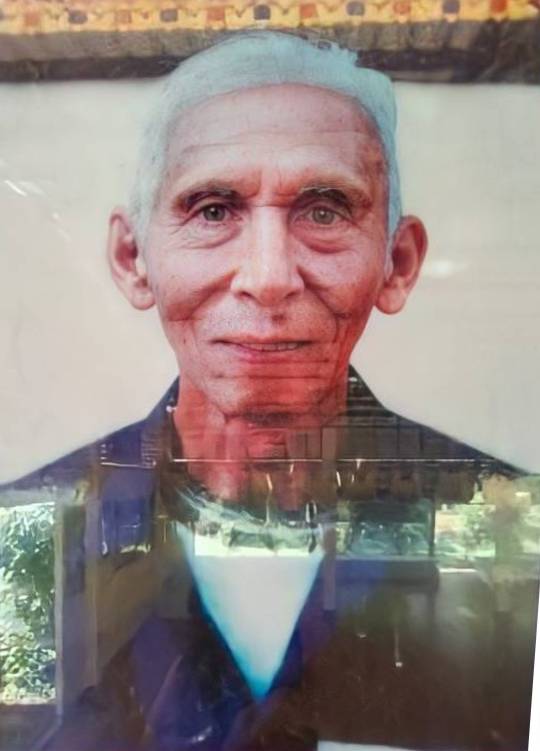 นายหา  โพนะทาปราชญ์ชาวบ้าน  ด้านผู้นำชุมชนดีเด่น-๗๔-ด้านผู้นำชุมชนดีเด่นนายหา  โพนะทาข้อมูลพื้นฐานเกิดเมื่อวันที่   ๒๐  มกราคม  พ.ศ.  ๒๔๗๓  ที่บ้านโพน  ต.โพน  อ.คำม่วง  จ.กาฬสินธุ์บิดาชื่อนายโฮม  โพนะทา  มารดาชื่อ  นางจี   โพนะทาประวัติการศึกษาจบชั้นประถมปีที่  ๔  โรงเรียนชุมชนโพนพิทยาคม  ประวัติการทำงาน  ได้รับเลือกตั้งเป็นผู้ใหญ่บ้าน  หมู่  ๔  บ้านโพน  พ.ศ.๒๕๒๗เสียชีวิต  พ.ศ.๒๕๕๐-๗๕-ปราชญ์ชาวบ้าน  และ  ภูมิปัญญาท้องถิ่นสำนักงานเทศบาลตำบลโพน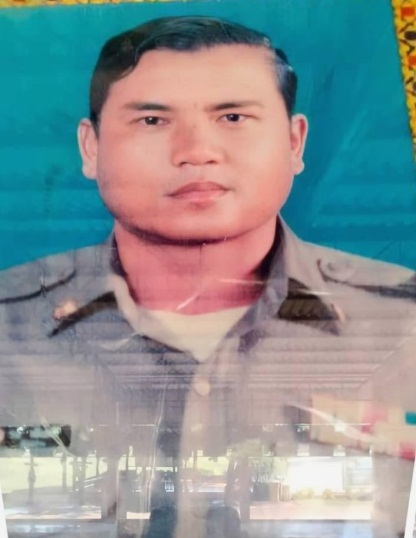 นายรส   พันธะลีปราชญ์ชาวบ้าน   ด้านผู้นำชุมชนดีเด่น-๗๖-ด้านผู้นำชุมชนดีเด่นนายรส  พันธะลีข้อมูลพื้นฐาน	เกิดวันที่  ๒๔  กุมภาพันธ์  พ.ศ.๒๔๘๖	อยู่บ้านเลขที่  ๓๘  หมูที่  ๕  ตำบลโพน  อำเภอคำม่วง  จังหวัดกาฬสินธุ์เป็นบุคคลสำคัญและมีผลงานดีเด่น  ดังนี้	- จบการศึกษาชั้นประถมศึกษาปีที่  ๖	- เป็นผู้ใหญ่บ้านหมู่ที่ ๕  ตำบลโพน  ปัจจุบันเสียชีวิตแล้ว-๗๗-ปราชญ์ชาวบ้าน  และ  ภูมิปัญญาท้องถิ่นสำนักงานเทศบาลตำบลโพน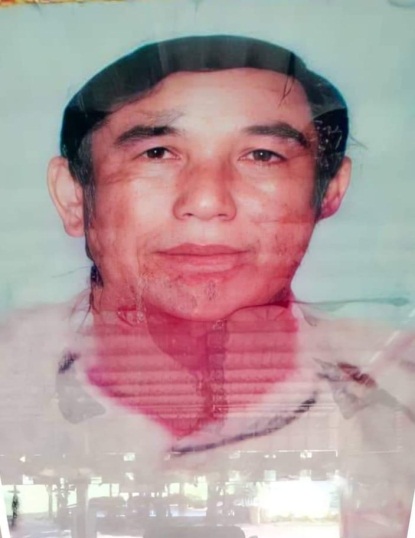 นายสวัสดิ์  วงศ์เจริญปราชญ์ชาวบ้าน   ด้านผู้นำชุมชนดีเด่น-๗๘-ด้านผู้นำชุมชนดีเด่นนายสวัสดิ์  วงศ์เจริญข้อมูลพื้นฐาน	เกิดวันที่  ๑  กุมภาพันธ์  พ.ศ. ๒๔๘๗	บ้านเลขที่  ๔๐  หมู่ที่  ๑  ตำบลโพน  อำเภอคำม่วง  จังหวัดกาฬสินธุ์เป็นบุคคลสำคัญและมีผลงานดีเด่น  ดังนี้อดีตผู้ช่วยผู้ใหญ่บ้านหมู่ที่ ๑  ตำบลโพนได้รับเลือกเป็นผู้ใหญ่บ้าน  หมู่ที่ ๑  ตำบลโพน  อำเภอคำม่วง  จังหวัดกาฬสินธุ์	ตั้งแต่วันที่  ๑๕  มกราคม  พ.ศ. ๒๕๓๔  จนถึงวันที่  ๒๕  สิงหาคม  พ.ศ. ๒๕๔๓	เสียชีวิต  เมื่อวันที่  ๒๕  สิงหาคม  พ.ศ. ๒๕๔๓-๗๙-ปราชญ์ชาวบ้าน  และ  ภูมิปัญญาท้องถิ่นสำนักงานเทศบาลตำบลโพน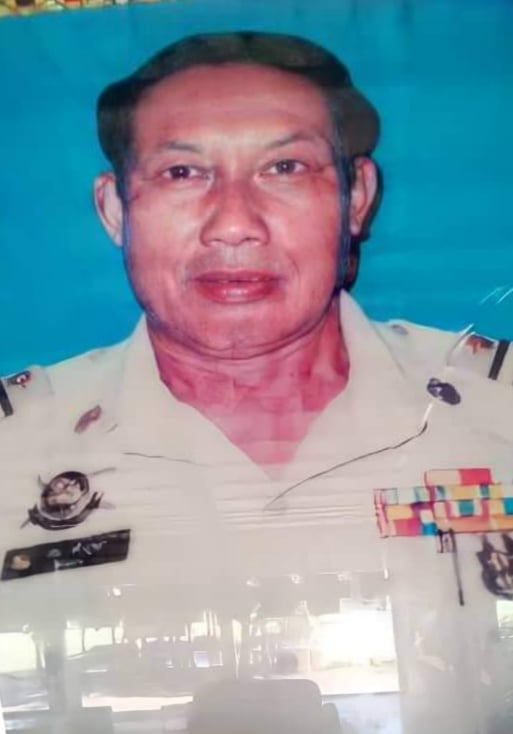 นายสม  คำภูษาปราชญ์ชาวบ้าน   ด้านผู้นำชุมชนดีเด่น-๘๐-ด้านผู้นำชุมชนดีเด่นนายสม  คำภูษาข้อมูลพื้นฐาน	อายุ  ๖๗  ปี  อยู่บ้านเลขที่  ๖๗  หมู่ที่  ๔  ตำบลโพน  อำเภอคำม่วง  จังหวัดกาฬสินธุ์	เป็นบุตรของ  นายสิงห์  คำภูษา   และนางดี  คำภูษา	เกิดวันที่  ๕  ธันวาคม  ๒๔๗๘เป็นบุคคลสำคัญและมีผลงานดีเด่น  ดังนี้เป็นผู้ใหญ่บ้านเมื่อปี  พ.ศ. ๒๕๓๔  วันที่  ๑  กุมภาพันธ์  เกษียณอายุ  พ.ศ. ๒๕๔๗การศึกษา  ป.๔  โรงเรียนโพนพิทยาคมเป็นกรรมการศึกษาโรงเรียนชุมชนโพนพิทยาคม  ๒  สมัยเป็นผู้ช่วยสาธารณสุขอยู่  ๕  ปีเป็นอาสาพัฒนาชุมชนอยู่  ๓  ปีได้รับเหรียญพระราชทาน  เหรียญเงินผลงานที่ได้รับยกย่องสร้างศูนย์การศึกษานอกโรงเรียนวัดโพธิ์ชัยสร้างเมรุวัดโพธิ์ศรีวิลัยวัดป่าช้าบ้านโพนสร้างศาลาการเปรียญ  วัดโพธิ์ศรีวิลัยวัดป่าช้าบ้านโพนสร้างถนน  จากหมู่  ๔  ไปบ้านหนองซ่องแมวภาคผนวกคณะผู้จัดทำ๑. นายศรีประวัติ  วิลาศรี 	หน.ฝ่ายบริหารงานการศึกษา         		    ประธานกรรมการ๒. นางสาววนิดา   ดุลนีย์		นักวิชาการศึกษา                     				   กรรมการ๓. นางสาวอนุมา  นิยะนันต์	ผช.ครูผู้ดูแลเด็ก			         			   กรรมการ๔. นายธวัชชัย  ยามโสภา		ผช.นักสันทนาการ		         			   กรรมการ๕. นางสาวสุธาสินี  โพนะทา	คนงานทั่วไป 			         			   กรรมการ๖. ครูศูนย์พัฒนาเด็กเล็กวัดโพธิ์ชัยบ้านโพน			 				   กรรมการ๘. นางสาวนารีรัตน์ อินทะพล	นักวิชาการวัฒนธรรมปฏิบัติการ      		กรรมการ/เลขานุการ๙. นางสาวอัมพร พันทะลี 	พนักงานจ้างเหมาบริการ 			       กรรมการ/ผช.เลขานุการ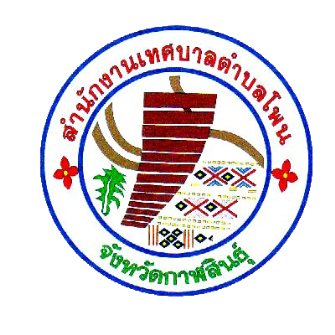 พระบรมธาตุเจดีย์คู่บ้านถิ่นฐานวัฒนธรรมผู้ไทยผ้าไหมแพรวา งามตาศูนย์วิจิตรประณีตเครื่องจักสานพุทราหวานเลิศล้ำวัฒนธรรมโบราณอลังการบุญบั้งไฟศิวิไลซ์โปงลาง